».МИНИСТЕРСТВОМИНИСТЕРСТВОМИНИСТЕРСТВОМИНИСТЕРСТВОМИНИСТЕРСТВОМИНИСТЕРСТВОМИНИСТЕРСТВОМИНИСТЕРСТВОМИНИСТЕРСТВОМИНИСТЕРСТВОМИНИСТЕРСТВОМИНИСТЕРСТВОМИНИСТЕРСТВОМИНИСТЕРСТВОМИНИСТЕРСТВОМИНИСТЕРСТВОКОНКУРЕНТНОЙ ПОЛИТИКИКОНКУРЕНТНОЙ ПОЛИТИКИКОНКУРЕНТНОЙ ПОЛИТИКИКОНКУРЕНТНОЙ ПОЛИТИКИКОНКУРЕНТНОЙ ПОЛИТИКИКОНКУРЕНТНОЙ ПОЛИТИКИКОНКУРЕНТНОЙ ПОЛИТИКИКОНКУРЕНТНОЙ ПОЛИТИКИКОНКУРЕНТНОЙ ПОЛИТИКИКОНКУРЕНТНОЙ ПОЛИТИКИКОНКУРЕНТНОЙ ПОЛИТИКИКОНКУРЕНТНОЙ ПОЛИТИКИКОНКУРЕНТНОЙ ПОЛИТИКИКОНКУРЕНТНОЙ ПОЛИТИКИКОНКУРЕНТНОЙ ПОЛИТИКИКОНКУРЕНТНОЙ ПОЛИТИКИКАЛУЖСКОЙ ОБЛАСТИКАЛУЖСКОЙ ОБЛАСТИКАЛУЖСКОЙ ОБЛАСТИКАЛУЖСКОЙ ОБЛАСТИКАЛУЖСКОЙ ОБЛАСТИКАЛУЖСКОЙ ОБЛАСТИКАЛУЖСКОЙ ОБЛАСТИКАЛУЖСКОЙ ОБЛАСТИКАЛУЖСКОЙ ОБЛАСТИКАЛУЖСКОЙ ОБЛАСТИКАЛУЖСКОЙ ОБЛАСТИКАЛУЖСКОЙ ОБЛАСТИКАЛУЖСКОЙ ОБЛАСТИКАЛУЖСКОЙ ОБЛАСТИКАЛУЖСКОЙ ОБЛАСТИКАЛУЖСКОЙ ОБЛАСТИП Р И К А ЗП Р И К А ЗП Р И К А ЗП Р И К А ЗП Р И К А ЗП Р И К А ЗП Р И К А ЗП Р И К А ЗП Р И К А ЗП Р И К А ЗП Р И К А ЗП Р И К А ЗП Р И К А ЗП Р И К А ЗП Р И К А ЗП Р И К А Зотот19 ноября 2018 г.19 ноября 2018 г.19 ноября 2018 г.19 ноября 2018 г.19 ноября 2018 г.19 ноября 2018 г.19 ноября 2018 г.№№№180-РК180-РК180-РК180-РКО внесении изменений в приказ министерства конкурентной политики Калужской области от 28.11.2016 № 100-РК «Об установлении долгосрочных тарифов на транспортировку воды и транспортировку сточных вод для открытого акционерного общества «Калужский двигатель» на 2017-2019 годы» (в ред. приказа министерства конкурентной политики Калужской области от 20.11.2017 № 169-РК)»О внесении изменений в приказ министерства конкурентной политики Калужской области от 28.11.2016 № 100-РК «Об установлении долгосрочных тарифов на транспортировку воды и транспортировку сточных вод для открытого акционерного общества «Калужский двигатель» на 2017-2019 годы» (в ред. приказа министерства конкурентной политики Калужской области от 20.11.2017 № 169-РК)»О внесении изменений в приказ министерства конкурентной политики Калужской области от 28.11.2016 № 100-РК «Об установлении долгосрочных тарифов на транспортировку воды и транспортировку сточных вод для открытого акционерного общества «Калужский двигатель» на 2017-2019 годы» (в ред. приказа министерства конкурентной политики Калужской области от 20.11.2017 № 169-РК)»О внесении изменений в приказ министерства конкурентной политики Калужской области от 28.11.2016 № 100-РК «Об установлении долгосрочных тарифов на транспортировку воды и транспортировку сточных вод для открытого акционерного общества «Калужский двигатель» на 2017-2019 годы» (в ред. приказа министерства конкурентной политики Калужской области от 20.11.2017 № 169-РК)»О внесении изменений в приказ министерства конкурентной политики Калужской области от 28.11.2016 № 100-РК «Об установлении долгосрочных тарифов на транспортировку воды и транспортировку сточных вод для открытого акционерного общества «Калужский двигатель» на 2017-2019 годы» (в ред. приказа министерства конкурентной политики Калужской области от 20.11.2017 № 169-РК)»О внесении изменений в приказ министерства конкурентной политики Калужской области от 28.11.2016 № 100-РК «Об установлении долгосрочных тарифов на транспортировку воды и транспортировку сточных вод для открытого акционерного общества «Калужский двигатель» на 2017-2019 годы» (в ред. приказа министерства конкурентной политики Калужской области от 20.11.2017 № 169-РК)»О внесении изменений в приказ министерства конкурентной политики Калужской области от 28.11.2016 № 100-РК «Об установлении долгосрочных тарифов на транспортировку воды и транспортировку сточных вод для открытого акционерного общества «Калужский двигатель» на 2017-2019 годы» (в ред. приказа министерства конкурентной политики Калужской области от 20.11.2017 № 169-РК)»О внесении изменений в приказ министерства конкурентной политики Калужской области от 28.11.2016 № 100-РК «Об установлении долгосрочных тарифов на транспортировку воды и транспортировку сточных вод для открытого акционерного общества «Калужский двигатель» на 2017-2019 годы» (в ред. приказа министерства конкурентной политики Калужской области от 20.11.2017 № 169-РК)»О внесении изменений в приказ министерства конкурентной политики Калужской области от 28.11.2016 № 100-РК «Об установлении долгосрочных тарифов на транспортировку воды и транспортировку сточных вод для открытого акционерного общества «Калужский двигатель» на 2017-2019 годы» (в ред. приказа министерства конкурентной политики Калужской области от 20.11.2017 № 169-РК)»О внесении изменений в приказ министерства конкурентной политики Калужской области от 28.11.2016 № 100-РК «Об установлении долгосрочных тарифов на транспортировку воды и транспортировку сточных вод для открытого акционерного общества «Калужский двигатель» на 2017-2019 годы» (в ред. приказа министерства конкурентной политики Калужской области от 20.11.2017 № 169-РК)»О внесении изменений в приказ министерства конкурентной политики Калужской области от 28.11.2016 № 100-РК «Об установлении долгосрочных тарифов на транспортировку воды и транспортировку сточных вод для открытого акционерного общества «Калужский двигатель» на 2017-2019 годы» (в ред. приказа министерства конкурентной политики Калужской области от 20.11.2017 № 169-РК)»О внесении изменений в приказ министерства конкурентной политики Калужской области от 28.11.2016 № 100-РК «Об установлении долгосрочных тарифов на транспортировку воды и транспортировку сточных вод для открытого акционерного общества «Калужский двигатель» на 2017-2019 годы» (в ред. приказа министерства конкурентной политики Калужской области от 20.11.2017 № 169-РК)»О внесении изменений в приказ министерства конкурентной политики Калужской области от 28.11.2016 № 100-РК «Об установлении долгосрочных тарифов на транспортировку воды и транспортировку сточных вод для открытого акционерного общества «Калужский двигатель» на 2017-2019 годы» (в ред. приказа министерства конкурентной политики Калужской области от 20.11.2017 № 169-РК)»О внесении изменений в приказ министерства конкурентной политики Калужской области от 28.11.2016 № 100-РК «Об установлении долгосрочных тарифов на транспортировку воды и транспортировку сточных вод для открытого акционерного общества «Калужский двигатель» на 2017-2019 годы» (в ред. приказа министерства конкурентной политики Калужской области от 20.11.2017 № 169-РК)»О внесении изменений в приказ министерства конкурентной политики Калужской области от 28.11.2016 № 100-РК «Об установлении долгосрочных тарифов на транспортировку воды и транспортировку сточных вод для открытого акционерного общества «Калужский двигатель» на 2017-2019 годы» (в ред. приказа министерства конкурентной политики Калужской области от 20.11.2017 № 169-РК)»О внесении изменений в приказ министерства конкурентной политики Калужской области от 28.11.2016 № 100-РК «Об установлении долгосрочных тарифов на транспортировку воды и транспортировку сточных вод для открытого акционерного общества «Калужский двигатель» на 2017-2019 годы» (в ред. приказа министерства конкурентной политики Калужской области от 20.11.2017 № 169-РК)»О внесении изменений в приказ министерства конкурентной политики Калужской области от 28.11.2016 № 100-РК «Об установлении долгосрочных тарифов на транспортировку воды и транспортировку сточных вод для открытого акционерного общества «Калужский двигатель» на 2017-2019 годы» (в ред. приказа министерства конкурентной политики Калужской области от 20.11.2017 № 169-РК)»О внесении изменений в приказ министерства конкурентной политики Калужской области от 28.11.2016 № 100-РК «Об установлении долгосрочных тарифов на транспортировку воды и транспортировку сточных вод для открытого акционерного общества «Калужский двигатель» на 2017-2019 годы» (в ред. приказа министерства конкурентной политики Калужской области от 20.11.2017 № 169-РК)»О внесении изменений в приказ министерства конкурентной политики Калужской области от 28.11.2016 № 100-РК «Об установлении долгосрочных тарифов на транспортировку воды и транспортировку сточных вод для открытого акционерного общества «Калужский двигатель» на 2017-2019 годы» (в ред. приказа министерства конкурентной политики Калужской области от 20.11.2017 № 169-РК)»О внесении изменений в приказ министерства конкурентной политики Калужской области от 28.11.2016 № 100-РК «Об установлении долгосрочных тарифов на транспортировку воды и транспортировку сточных вод для открытого акционерного общества «Калужский двигатель» на 2017-2019 годы» (в ред. приказа министерства конкурентной политики Калужской области от 20.11.2017 № 169-РК)»О внесении изменений в приказ министерства конкурентной политики Калужской области от 28.11.2016 № 100-РК «Об установлении долгосрочных тарифов на транспортировку воды и транспортировку сточных вод для открытого акционерного общества «Калужский двигатель» на 2017-2019 годы» (в ред. приказа министерства конкурентной политики Калужской области от 20.11.2017 № 169-РК)»О внесении изменений в приказ министерства конкурентной политики Калужской области от 28.11.2016 № 100-РК «Об установлении долгосрочных тарифов на транспортировку воды и транспортировку сточных вод для открытого акционерного общества «Калужский двигатель» на 2017-2019 годы» (в ред. приказа министерства конкурентной политики Калужской области от 20.11.2017 № 169-РК)»О внесении изменений в приказ министерства конкурентной политики Калужской области от 28.11.2016 № 100-РК «Об установлении долгосрочных тарифов на транспортировку воды и транспортировку сточных вод для открытого акционерного общества «Калужский двигатель» на 2017-2019 годы» (в ред. приказа министерства конкурентной политики Калужской области от 20.11.2017 № 169-РК)»В соответствии с Федеральным законом «О водоснабжении и водоотведении», постановлением Правительства Российской Федерации от 13.05.2013 № 406 «О государственном регулировании тарифов в сфере водоснабжения и водоотведения» (в ред. постановлений Правительства Российской Федерации от 29.07.2013 № 644, от 24.12.2013 № 1220, от 20.02.2014 № 128, от 03.06.2014 № 510, от 26.06.2014 № 588, от 01.07.2014 № 603, от 09.08.2014 № 781, от 02.10.2014 № 1011, от 20.11.2014 № 1227, от 01.12.2014 № 1289, от 03.12.2014 № 1305, от 13.02.2015 № 120, от 04.09.2015 № 941, от 11.09.2015 № 968, от 24.12.2015 № 1419, от 28.10.2016 № 1098, от 23.12.2016 № 1467, от 24.01.2017 № 54, от 15.04.2017 № 449, от 05.05.2017 № 534, от 25.08.2017 № 997, от 17.11.2017 № 1390, от 08.10.2018 № 1206, от 19.10.2018 № 1246), приказом Федеральной службы по тарифам от 27.12.2013 № 1746-э «Об утверждении Методических указаний по расчёту регулируемых тарифов в сфере водоснабжения и водоотведения» (в ред. приказов ФСТ России от 24.11.2014 № 2054-э, от 27.05.2015 № 1080-э, приказов ФАС России от 30.06.2017 № 868/17, от 29.08.2017 № 1130/17, от 29.08.2018 № 1216/18), постановлением Правительства Калужской области от 04.04.2007 № 88 «О министерстве конкурентной политики Калужской области» (в ред. постановлений Правительства Калужской области от 07.06.2007 № 145, от 06.09.2007 № 214, от 09.11.2007 № 285, от 22.04.2008 № 171, от 09.09.2010 № 355, от 17.01.2011 № 12, от 24.01.2012 № 20, от 02.05.2012 № 221, от 05.06.2012 № 278, от 17.12.2012 № 627, от 01.03.2013 № 112, от 02.08.2013 № 403, от 26.02.2014 № 128, от 26.03.2014 № 196, от 01.02.2016 № 62, от 18.05.2016 № 294, от 16.11.2016 № 617, от 18.01.2017 № 26, от 29.03.2017 № 173, от 26.07.2017 № 425, от 31.10.2017 № 623, от 06.12.2017 № 714, от 18.12.2017 № 748, от 05.02.2018 № 81, от 30.08.2018 № 523, от 05.10.2018 № 611), приказом министерства конкурентной политики Калужской области от 28.11.2016 № 99-РК «Об утверждении производственной программы в сфере водоснабжения и водоотведения для открытого акционерного общества «Калужский двигатель» на 2017-2019 годы» (в ред. приказов министерства конкурентной политики Калужской области от 20.11.2017 № 158-РК, от 19.11.2018 № 169-РК), на основании протокола заседания комиссии по тарифам и ценам министерства конкурентной политики Калужской области от 19.11.2018 ПРИКАЗЫВАЮ:В соответствии с Федеральным законом «О водоснабжении и водоотведении», постановлением Правительства Российской Федерации от 13.05.2013 № 406 «О государственном регулировании тарифов в сфере водоснабжения и водоотведения» (в ред. постановлений Правительства Российской Федерации от 29.07.2013 № 644, от 24.12.2013 № 1220, от 20.02.2014 № 128, от 03.06.2014 № 510, от 26.06.2014 № 588, от 01.07.2014 № 603, от 09.08.2014 № 781, от 02.10.2014 № 1011, от 20.11.2014 № 1227, от 01.12.2014 № 1289, от 03.12.2014 № 1305, от 13.02.2015 № 120, от 04.09.2015 № 941, от 11.09.2015 № 968, от 24.12.2015 № 1419, от 28.10.2016 № 1098, от 23.12.2016 № 1467, от 24.01.2017 № 54, от 15.04.2017 № 449, от 05.05.2017 № 534, от 25.08.2017 № 997, от 17.11.2017 № 1390, от 08.10.2018 № 1206, от 19.10.2018 № 1246), приказом Федеральной службы по тарифам от 27.12.2013 № 1746-э «Об утверждении Методических указаний по расчёту регулируемых тарифов в сфере водоснабжения и водоотведения» (в ред. приказов ФСТ России от 24.11.2014 № 2054-э, от 27.05.2015 № 1080-э, приказов ФАС России от 30.06.2017 № 868/17, от 29.08.2017 № 1130/17, от 29.08.2018 № 1216/18), постановлением Правительства Калужской области от 04.04.2007 № 88 «О министерстве конкурентной политики Калужской области» (в ред. постановлений Правительства Калужской области от 07.06.2007 № 145, от 06.09.2007 № 214, от 09.11.2007 № 285, от 22.04.2008 № 171, от 09.09.2010 № 355, от 17.01.2011 № 12, от 24.01.2012 № 20, от 02.05.2012 № 221, от 05.06.2012 № 278, от 17.12.2012 № 627, от 01.03.2013 № 112, от 02.08.2013 № 403, от 26.02.2014 № 128, от 26.03.2014 № 196, от 01.02.2016 № 62, от 18.05.2016 № 294, от 16.11.2016 № 617, от 18.01.2017 № 26, от 29.03.2017 № 173, от 26.07.2017 № 425, от 31.10.2017 № 623, от 06.12.2017 № 714, от 18.12.2017 № 748, от 05.02.2018 № 81, от 30.08.2018 № 523, от 05.10.2018 № 611), приказом министерства конкурентной политики Калужской области от 28.11.2016 № 99-РК «Об утверждении производственной программы в сфере водоснабжения и водоотведения для открытого акционерного общества «Калужский двигатель» на 2017-2019 годы» (в ред. приказов министерства конкурентной политики Калужской области от 20.11.2017 № 158-РК, от 19.11.2018 № 169-РК), на основании протокола заседания комиссии по тарифам и ценам министерства конкурентной политики Калужской области от 19.11.2018 ПРИКАЗЫВАЮ:В соответствии с Федеральным законом «О водоснабжении и водоотведении», постановлением Правительства Российской Федерации от 13.05.2013 № 406 «О государственном регулировании тарифов в сфере водоснабжения и водоотведения» (в ред. постановлений Правительства Российской Федерации от 29.07.2013 № 644, от 24.12.2013 № 1220, от 20.02.2014 № 128, от 03.06.2014 № 510, от 26.06.2014 № 588, от 01.07.2014 № 603, от 09.08.2014 № 781, от 02.10.2014 № 1011, от 20.11.2014 № 1227, от 01.12.2014 № 1289, от 03.12.2014 № 1305, от 13.02.2015 № 120, от 04.09.2015 № 941, от 11.09.2015 № 968, от 24.12.2015 № 1419, от 28.10.2016 № 1098, от 23.12.2016 № 1467, от 24.01.2017 № 54, от 15.04.2017 № 449, от 05.05.2017 № 534, от 25.08.2017 № 997, от 17.11.2017 № 1390, от 08.10.2018 № 1206, от 19.10.2018 № 1246), приказом Федеральной службы по тарифам от 27.12.2013 № 1746-э «Об утверждении Методических указаний по расчёту регулируемых тарифов в сфере водоснабжения и водоотведения» (в ред. приказов ФСТ России от 24.11.2014 № 2054-э, от 27.05.2015 № 1080-э, приказов ФАС России от 30.06.2017 № 868/17, от 29.08.2017 № 1130/17, от 29.08.2018 № 1216/18), постановлением Правительства Калужской области от 04.04.2007 № 88 «О министерстве конкурентной политики Калужской области» (в ред. постановлений Правительства Калужской области от 07.06.2007 № 145, от 06.09.2007 № 214, от 09.11.2007 № 285, от 22.04.2008 № 171, от 09.09.2010 № 355, от 17.01.2011 № 12, от 24.01.2012 № 20, от 02.05.2012 № 221, от 05.06.2012 № 278, от 17.12.2012 № 627, от 01.03.2013 № 112, от 02.08.2013 № 403, от 26.02.2014 № 128, от 26.03.2014 № 196, от 01.02.2016 № 62, от 18.05.2016 № 294, от 16.11.2016 № 617, от 18.01.2017 № 26, от 29.03.2017 № 173, от 26.07.2017 № 425, от 31.10.2017 № 623, от 06.12.2017 № 714, от 18.12.2017 № 748, от 05.02.2018 № 81, от 30.08.2018 № 523, от 05.10.2018 № 611), приказом министерства конкурентной политики Калужской области от 28.11.2016 № 99-РК «Об утверждении производственной программы в сфере водоснабжения и водоотведения для открытого акционерного общества «Калужский двигатель» на 2017-2019 годы» (в ред. приказов министерства конкурентной политики Калужской области от 20.11.2017 № 158-РК, от 19.11.2018 № 169-РК), на основании протокола заседания комиссии по тарифам и ценам министерства конкурентной политики Калужской области от 19.11.2018 ПРИКАЗЫВАЮ:В соответствии с Федеральным законом «О водоснабжении и водоотведении», постановлением Правительства Российской Федерации от 13.05.2013 № 406 «О государственном регулировании тарифов в сфере водоснабжения и водоотведения» (в ред. постановлений Правительства Российской Федерации от 29.07.2013 № 644, от 24.12.2013 № 1220, от 20.02.2014 № 128, от 03.06.2014 № 510, от 26.06.2014 № 588, от 01.07.2014 № 603, от 09.08.2014 № 781, от 02.10.2014 № 1011, от 20.11.2014 № 1227, от 01.12.2014 № 1289, от 03.12.2014 № 1305, от 13.02.2015 № 120, от 04.09.2015 № 941, от 11.09.2015 № 968, от 24.12.2015 № 1419, от 28.10.2016 № 1098, от 23.12.2016 № 1467, от 24.01.2017 № 54, от 15.04.2017 № 449, от 05.05.2017 № 534, от 25.08.2017 № 997, от 17.11.2017 № 1390, от 08.10.2018 № 1206, от 19.10.2018 № 1246), приказом Федеральной службы по тарифам от 27.12.2013 № 1746-э «Об утверждении Методических указаний по расчёту регулируемых тарифов в сфере водоснабжения и водоотведения» (в ред. приказов ФСТ России от 24.11.2014 № 2054-э, от 27.05.2015 № 1080-э, приказов ФАС России от 30.06.2017 № 868/17, от 29.08.2017 № 1130/17, от 29.08.2018 № 1216/18), постановлением Правительства Калужской области от 04.04.2007 № 88 «О министерстве конкурентной политики Калужской области» (в ред. постановлений Правительства Калужской области от 07.06.2007 № 145, от 06.09.2007 № 214, от 09.11.2007 № 285, от 22.04.2008 № 171, от 09.09.2010 № 355, от 17.01.2011 № 12, от 24.01.2012 № 20, от 02.05.2012 № 221, от 05.06.2012 № 278, от 17.12.2012 № 627, от 01.03.2013 № 112, от 02.08.2013 № 403, от 26.02.2014 № 128, от 26.03.2014 № 196, от 01.02.2016 № 62, от 18.05.2016 № 294, от 16.11.2016 № 617, от 18.01.2017 № 26, от 29.03.2017 № 173, от 26.07.2017 № 425, от 31.10.2017 № 623, от 06.12.2017 № 714, от 18.12.2017 № 748, от 05.02.2018 № 81, от 30.08.2018 № 523, от 05.10.2018 № 611), приказом министерства конкурентной политики Калужской области от 28.11.2016 № 99-РК «Об утверждении производственной программы в сфере водоснабжения и водоотведения для открытого акционерного общества «Калужский двигатель» на 2017-2019 годы» (в ред. приказов министерства конкурентной политики Калужской области от 20.11.2017 № 158-РК, от 19.11.2018 № 169-РК), на основании протокола заседания комиссии по тарифам и ценам министерства конкурентной политики Калужской области от 19.11.2018 ПРИКАЗЫВАЮ:В соответствии с Федеральным законом «О водоснабжении и водоотведении», постановлением Правительства Российской Федерации от 13.05.2013 № 406 «О государственном регулировании тарифов в сфере водоснабжения и водоотведения» (в ред. постановлений Правительства Российской Федерации от 29.07.2013 № 644, от 24.12.2013 № 1220, от 20.02.2014 № 128, от 03.06.2014 № 510, от 26.06.2014 № 588, от 01.07.2014 № 603, от 09.08.2014 № 781, от 02.10.2014 № 1011, от 20.11.2014 № 1227, от 01.12.2014 № 1289, от 03.12.2014 № 1305, от 13.02.2015 № 120, от 04.09.2015 № 941, от 11.09.2015 № 968, от 24.12.2015 № 1419, от 28.10.2016 № 1098, от 23.12.2016 № 1467, от 24.01.2017 № 54, от 15.04.2017 № 449, от 05.05.2017 № 534, от 25.08.2017 № 997, от 17.11.2017 № 1390, от 08.10.2018 № 1206, от 19.10.2018 № 1246), приказом Федеральной службы по тарифам от 27.12.2013 № 1746-э «Об утверждении Методических указаний по расчёту регулируемых тарифов в сфере водоснабжения и водоотведения» (в ред. приказов ФСТ России от 24.11.2014 № 2054-э, от 27.05.2015 № 1080-э, приказов ФАС России от 30.06.2017 № 868/17, от 29.08.2017 № 1130/17, от 29.08.2018 № 1216/18), постановлением Правительства Калужской области от 04.04.2007 № 88 «О министерстве конкурентной политики Калужской области» (в ред. постановлений Правительства Калужской области от 07.06.2007 № 145, от 06.09.2007 № 214, от 09.11.2007 № 285, от 22.04.2008 № 171, от 09.09.2010 № 355, от 17.01.2011 № 12, от 24.01.2012 № 20, от 02.05.2012 № 221, от 05.06.2012 № 278, от 17.12.2012 № 627, от 01.03.2013 № 112, от 02.08.2013 № 403, от 26.02.2014 № 128, от 26.03.2014 № 196, от 01.02.2016 № 62, от 18.05.2016 № 294, от 16.11.2016 № 617, от 18.01.2017 № 26, от 29.03.2017 № 173, от 26.07.2017 № 425, от 31.10.2017 № 623, от 06.12.2017 № 714, от 18.12.2017 № 748, от 05.02.2018 № 81, от 30.08.2018 № 523, от 05.10.2018 № 611), приказом министерства конкурентной политики Калужской области от 28.11.2016 № 99-РК «Об утверждении производственной программы в сфере водоснабжения и водоотведения для открытого акционерного общества «Калужский двигатель» на 2017-2019 годы» (в ред. приказов министерства конкурентной политики Калужской области от 20.11.2017 № 158-РК, от 19.11.2018 № 169-РК), на основании протокола заседания комиссии по тарифам и ценам министерства конкурентной политики Калужской области от 19.11.2018 ПРИКАЗЫВАЮ:В соответствии с Федеральным законом «О водоснабжении и водоотведении», постановлением Правительства Российской Федерации от 13.05.2013 № 406 «О государственном регулировании тарифов в сфере водоснабжения и водоотведения» (в ред. постановлений Правительства Российской Федерации от 29.07.2013 № 644, от 24.12.2013 № 1220, от 20.02.2014 № 128, от 03.06.2014 № 510, от 26.06.2014 № 588, от 01.07.2014 № 603, от 09.08.2014 № 781, от 02.10.2014 № 1011, от 20.11.2014 № 1227, от 01.12.2014 № 1289, от 03.12.2014 № 1305, от 13.02.2015 № 120, от 04.09.2015 № 941, от 11.09.2015 № 968, от 24.12.2015 № 1419, от 28.10.2016 № 1098, от 23.12.2016 № 1467, от 24.01.2017 № 54, от 15.04.2017 № 449, от 05.05.2017 № 534, от 25.08.2017 № 997, от 17.11.2017 № 1390, от 08.10.2018 № 1206, от 19.10.2018 № 1246), приказом Федеральной службы по тарифам от 27.12.2013 № 1746-э «Об утверждении Методических указаний по расчёту регулируемых тарифов в сфере водоснабжения и водоотведения» (в ред. приказов ФСТ России от 24.11.2014 № 2054-э, от 27.05.2015 № 1080-э, приказов ФАС России от 30.06.2017 № 868/17, от 29.08.2017 № 1130/17, от 29.08.2018 № 1216/18), постановлением Правительства Калужской области от 04.04.2007 № 88 «О министерстве конкурентной политики Калужской области» (в ред. постановлений Правительства Калужской области от 07.06.2007 № 145, от 06.09.2007 № 214, от 09.11.2007 № 285, от 22.04.2008 № 171, от 09.09.2010 № 355, от 17.01.2011 № 12, от 24.01.2012 № 20, от 02.05.2012 № 221, от 05.06.2012 № 278, от 17.12.2012 № 627, от 01.03.2013 № 112, от 02.08.2013 № 403, от 26.02.2014 № 128, от 26.03.2014 № 196, от 01.02.2016 № 62, от 18.05.2016 № 294, от 16.11.2016 № 617, от 18.01.2017 № 26, от 29.03.2017 № 173, от 26.07.2017 № 425, от 31.10.2017 № 623, от 06.12.2017 № 714, от 18.12.2017 № 748, от 05.02.2018 № 81, от 30.08.2018 № 523, от 05.10.2018 № 611), приказом министерства конкурентной политики Калужской области от 28.11.2016 № 99-РК «Об утверждении производственной программы в сфере водоснабжения и водоотведения для открытого акционерного общества «Калужский двигатель» на 2017-2019 годы» (в ред. приказов министерства конкурентной политики Калужской области от 20.11.2017 № 158-РК, от 19.11.2018 № 169-РК), на основании протокола заседания комиссии по тарифам и ценам министерства конкурентной политики Калужской области от 19.11.2018 ПРИКАЗЫВАЮ:В соответствии с Федеральным законом «О водоснабжении и водоотведении», постановлением Правительства Российской Федерации от 13.05.2013 № 406 «О государственном регулировании тарифов в сфере водоснабжения и водоотведения» (в ред. постановлений Правительства Российской Федерации от 29.07.2013 № 644, от 24.12.2013 № 1220, от 20.02.2014 № 128, от 03.06.2014 № 510, от 26.06.2014 № 588, от 01.07.2014 № 603, от 09.08.2014 № 781, от 02.10.2014 № 1011, от 20.11.2014 № 1227, от 01.12.2014 № 1289, от 03.12.2014 № 1305, от 13.02.2015 № 120, от 04.09.2015 № 941, от 11.09.2015 № 968, от 24.12.2015 № 1419, от 28.10.2016 № 1098, от 23.12.2016 № 1467, от 24.01.2017 № 54, от 15.04.2017 № 449, от 05.05.2017 № 534, от 25.08.2017 № 997, от 17.11.2017 № 1390, от 08.10.2018 № 1206, от 19.10.2018 № 1246), приказом Федеральной службы по тарифам от 27.12.2013 № 1746-э «Об утверждении Методических указаний по расчёту регулируемых тарифов в сфере водоснабжения и водоотведения» (в ред. приказов ФСТ России от 24.11.2014 № 2054-э, от 27.05.2015 № 1080-э, приказов ФАС России от 30.06.2017 № 868/17, от 29.08.2017 № 1130/17, от 29.08.2018 № 1216/18), постановлением Правительства Калужской области от 04.04.2007 № 88 «О министерстве конкурентной политики Калужской области» (в ред. постановлений Правительства Калужской области от 07.06.2007 № 145, от 06.09.2007 № 214, от 09.11.2007 № 285, от 22.04.2008 № 171, от 09.09.2010 № 355, от 17.01.2011 № 12, от 24.01.2012 № 20, от 02.05.2012 № 221, от 05.06.2012 № 278, от 17.12.2012 № 627, от 01.03.2013 № 112, от 02.08.2013 № 403, от 26.02.2014 № 128, от 26.03.2014 № 196, от 01.02.2016 № 62, от 18.05.2016 № 294, от 16.11.2016 № 617, от 18.01.2017 № 26, от 29.03.2017 № 173, от 26.07.2017 № 425, от 31.10.2017 № 623, от 06.12.2017 № 714, от 18.12.2017 № 748, от 05.02.2018 № 81, от 30.08.2018 № 523, от 05.10.2018 № 611), приказом министерства конкурентной политики Калужской области от 28.11.2016 № 99-РК «Об утверждении производственной программы в сфере водоснабжения и водоотведения для открытого акционерного общества «Калужский двигатель» на 2017-2019 годы» (в ред. приказов министерства конкурентной политики Калужской области от 20.11.2017 № 158-РК, от 19.11.2018 № 169-РК), на основании протокола заседания комиссии по тарифам и ценам министерства конкурентной политики Калужской области от 19.11.2018 ПРИКАЗЫВАЮ:В соответствии с Федеральным законом «О водоснабжении и водоотведении», постановлением Правительства Российской Федерации от 13.05.2013 № 406 «О государственном регулировании тарифов в сфере водоснабжения и водоотведения» (в ред. постановлений Правительства Российской Федерации от 29.07.2013 № 644, от 24.12.2013 № 1220, от 20.02.2014 № 128, от 03.06.2014 № 510, от 26.06.2014 № 588, от 01.07.2014 № 603, от 09.08.2014 № 781, от 02.10.2014 № 1011, от 20.11.2014 № 1227, от 01.12.2014 № 1289, от 03.12.2014 № 1305, от 13.02.2015 № 120, от 04.09.2015 № 941, от 11.09.2015 № 968, от 24.12.2015 № 1419, от 28.10.2016 № 1098, от 23.12.2016 № 1467, от 24.01.2017 № 54, от 15.04.2017 № 449, от 05.05.2017 № 534, от 25.08.2017 № 997, от 17.11.2017 № 1390, от 08.10.2018 № 1206, от 19.10.2018 № 1246), приказом Федеральной службы по тарифам от 27.12.2013 № 1746-э «Об утверждении Методических указаний по расчёту регулируемых тарифов в сфере водоснабжения и водоотведения» (в ред. приказов ФСТ России от 24.11.2014 № 2054-э, от 27.05.2015 № 1080-э, приказов ФАС России от 30.06.2017 № 868/17, от 29.08.2017 № 1130/17, от 29.08.2018 № 1216/18), постановлением Правительства Калужской области от 04.04.2007 № 88 «О министерстве конкурентной политики Калужской области» (в ред. постановлений Правительства Калужской области от 07.06.2007 № 145, от 06.09.2007 № 214, от 09.11.2007 № 285, от 22.04.2008 № 171, от 09.09.2010 № 355, от 17.01.2011 № 12, от 24.01.2012 № 20, от 02.05.2012 № 221, от 05.06.2012 № 278, от 17.12.2012 № 627, от 01.03.2013 № 112, от 02.08.2013 № 403, от 26.02.2014 № 128, от 26.03.2014 № 196, от 01.02.2016 № 62, от 18.05.2016 № 294, от 16.11.2016 № 617, от 18.01.2017 № 26, от 29.03.2017 № 173, от 26.07.2017 № 425, от 31.10.2017 № 623, от 06.12.2017 № 714, от 18.12.2017 № 748, от 05.02.2018 № 81, от 30.08.2018 № 523, от 05.10.2018 № 611), приказом министерства конкурентной политики Калужской области от 28.11.2016 № 99-РК «Об утверждении производственной программы в сфере водоснабжения и водоотведения для открытого акционерного общества «Калужский двигатель» на 2017-2019 годы» (в ред. приказов министерства конкурентной политики Калужской области от 20.11.2017 № 158-РК, от 19.11.2018 № 169-РК), на основании протокола заседания комиссии по тарифам и ценам министерства конкурентной политики Калужской области от 19.11.2018 ПРИКАЗЫВАЮ:В соответствии с Федеральным законом «О водоснабжении и водоотведении», постановлением Правительства Российской Федерации от 13.05.2013 № 406 «О государственном регулировании тарифов в сфере водоснабжения и водоотведения» (в ред. постановлений Правительства Российской Федерации от 29.07.2013 № 644, от 24.12.2013 № 1220, от 20.02.2014 № 128, от 03.06.2014 № 510, от 26.06.2014 № 588, от 01.07.2014 № 603, от 09.08.2014 № 781, от 02.10.2014 № 1011, от 20.11.2014 № 1227, от 01.12.2014 № 1289, от 03.12.2014 № 1305, от 13.02.2015 № 120, от 04.09.2015 № 941, от 11.09.2015 № 968, от 24.12.2015 № 1419, от 28.10.2016 № 1098, от 23.12.2016 № 1467, от 24.01.2017 № 54, от 15.04.2017 № 449, от 05.05.2017 № 534, от 25.08.2017 № 997, от 17.11.2017 № 1390, от 08.10.2018 № 1206, от 19.10.2018 № 1246), приказом Федеральной службы по тарифам от 27.12.2013 № 1746-э «Об утверждении Методических указаний по расчёту регулируемых тарифов в сфере водоснабжения и водоотведения» (в ред. приказов ФСТ России от 24.11.2014 № 2054-э, от 27.05.2015 № 1080-э, приказов ФАС России от 30.06.2017 № 868/17, от 29.08.2017 № 1130/17, от 29.08.2018 № 1216/18), постановлением Правительства Калужской области от 04.04.2007 № 88 «О министерстве конкурентной политики Калужской области» (в ред. постановлений Правительства Калужской области от 07.06.2007 № 145, от 06.09.2007 № 214, от 09.11.2007 № 285, от 22.04.2008 № 171, от 09.09.2010 № 355, от 17.01.2011 № 12, от 24.01.2012 № 20, от 02.05.2012 № 221, от 05.06.2012 № 278, от 17.12.2012 № 627, от 01.03.2013 № 112, от 02.08.2013 № 403, от 26.02.2014 № 128, от 26.03.2014 № 196, от 01.02.2016 № 62, от 18.05.2016 № 294, от 16.11.2016 № 617, от 18.01.2017 № 26, от 29.03.2017 № 173, от 26.07.2017 № 425, от 31.10.2017 № 623, от 06.12.2017 № 714, от 18.12.2017 № 748, от 05.02.2018 № 81, от 30.08.2018 № 523, от 05.10.2018 № 611), приказом министерства конкурентной политики Калужской области от 28.11.2016 № 99-РК «Об утверждении производственной программы в сфере водоснабжения и водоотведения для открытого акционерного общества «Калужский двигатель» на 2017-2019 годы» (в ред. приказов министерства конкурентной политики Калужской области от 20.11.2017 № 158-РК, от 19.11.2018 № 169-РК), на основании протокола заседания комиссии по тарифам и ценам министерства конкурентной политики Калужской области от 19.11.2018 ПРИКАЗЫВАЮ:В соответствии с Федеральным законом «О водоснабжении и водоотведении», постановлением Правительства Российской Федерации от 13.05.2013 № 406 «О государственном регулировании тарифов в сфере водоснабжения и водоотведения» (в ред. постановлений Правительства Российской Федерации от 29.07.2013 № 644, от 24.12.2013 № 1220, от 20.02.2014 № 128, от 03.06.2014 № 510, от 26.06.2014 № 588, от 01.07.2014 № 603, от 09.08.2014 № 781, от 02.10.2014 № 1011, от 20.11.2014 № 1227, от 01.12.2014 № 1289, от 03.12.2014 № 1305, от 13.02.2015 № 120, от 04.09.2015 № 941, от 11.09.2015 № 968, от 24.12.2015 № 1419, от 28.10.2016 № 1098, от 23.12.2016 № 1467, от 24.01.2017 № 54, от 15.04.2017 № 449, от 05.05.2017 № 534, от 25.08.2017 № 997, от 17.11.2017 № 1390, от 08.10.2018 № 1206, от 19.10.2018 № 1246), приказом Федеральной службы по тарифам от 27.12.2013 № 1746-э «Об утверждении Методических указаний по расчёту регулируемых тарифов в сфере водоснабжения и водоотведения» (в ред. приказов ФСТ России от 24.11.2014 № 2054-э, от 27.05.2015 № 1080-э, приказов ФАС России от 30.06.2017 № 868/17, от 29.08.2017 № 1130/17, от 29.08.2018 № 1216/18), постановлением Правительства Калужской области от 04.04.2007 № 88 «О министерстве конкурентной политики Калужской области» (в ред. постановлений Правительства Калужской области от 07.06.2007 № 145, от 06.09.2007 № 214, от 09.11.2007 № 285, от 22.04.2008 № 171, от 09.09.2010 № 355, от 17.01.2011 № 12, от 24.01.2012 № 20, от 02.05.2012 № 221, от 05.06.2012 № 278, от 17.12.2012 № 627, от 01.03.2013 № 112, от 02.08.2013 № 403, от 26.02.2014 № 128, от 26.03.2014 № 196, от 01.02.2016 № 62, от 18.05.2016 № 294, от 16.11.2016 № 617, от 18.01.2017 № 26, от 29.03.2017 № 173, от 26.07.2017 № 425, от 31.10.2017 № 623, от 06.12.2017 № 714, от 18.12.2017 № 748, от 05.02.2018 № 81, от 30.08.2018 № 523, от 05.10.2018 № 611), приказом министерства конкурентной политики Калужской области от 28.11.2016 № 99-РК «Об утверждении производственной программы в сфере водоснабжения и водоотведения для открытого акционерного общества «Калужский двигатель» на 2017-2019 годы» (в ред. приказов министерства конкурентной политики Калужской области от 20.11.2017 № 158-РК, от 19.11.2018 № 169-РК), на основании протокола заседания комиссии по тарифам и ценам министерства конкурентной политики Калужской области от 19.11.2018 ПРИКАЗЫВАЮ:В соответствии с Федеральным законом «О водоснабжении и водоотведении», постановлением Правительства Российской Федерации от 13.05.2013 № 406 «О государственном регулировании тарифов в сфере водоснабжения и водоотведения» (в ред. постановлений Правительства Российской Федерации от 29.07.2013 № 644, от 24.12.2013 № 1220, от 20.02.2014 № 128, от 03.06.2014 № 510, от 26.06.2014 № 588, от 01.07.2014 № 603, от 09.08.2014 № 781, от 02.10.2014 № 1011, от 20.11.2014 № 1227, от 01.12.2014 № 1289, от 03.12.2014 № 1305, от 13.02.2015 № 120, от 04.09.2015 № 941, от 11.09.2015 № 968, от 24.12.2015 № 1419, от 28.10.2016 № 1098, от 23.12.2016 № 1467, от 24.01.2017 № 54, от 15.04.2017 № 449, от 05.05.2017 № 534, от 25.08.2017 № 997, от 17.11.2017 № 1390, от 08.10.2018 № 1206, от 19.10.2018 № 1246), приказом Федеральной службы по тарифам от 27.12.2013 № 1746-э «Об утверждении Методических указаний по расчёту регулируемых тарифов в сфере водоснабжения и водоотведения» (в ред. приказов ФСТ России от 24.11.2014 № 2054-э, от 27.05.2015 № 1080-э, приказов ФАС России от 30.06.2017 № 868/17, от 29.08.2017 № 1130/17, от 29.08.2018 № 1216/18), постановлением Правительства Калужской области от 04.04.2007 № 88 «О министерстве конкурентной политики Калужской области» (в ред. постановлений Правительства Калужской области от 07.06.2007 № 145, от 06.09.2007 № 214, от 09.11.2007 № 285, от 22.04.2008 № 171, от 09.09.2010 № 355, от 17.01.2011 № 12, от 24.01.2012 № 20, от 02.05.2012 № 221, от 05.06.2012 № 278, от 17.12.2012 № 627, от 01.03.2013 № 112, от 02.08.2013 № 403, от 26.02.2014 № 128, от 26.03.2014 № 196, от 01.02.2016 № 62, от 18.05.2016 № 294, от 16.11.2016 № 617, от 18.01.2017 № 26, от 29.03.2017 № 173, от 26.07.2017 № 425, от 31.10.2017 № 623, от 06.12.2017 № 714, от 18.12.2017 № 748, от 05.02.2018 № 81, от 30.08.2018 № 523, от 05.10.2018 № 611), приказом министерства конкурентной политики Калужской области от 28.11.2016 № 99-РК «Об утверждении производственной программы в сфере водоснабжения и водоотведения для открытого акционерного общества «Калужский двигатель» на 2017-2019 годы» (в ред. приказов министерства конкурентной политики Калужской области от 20.11.2017 № 158-РК, от 19.11.2018 № 169-РК), на основании протокола заседания комиссии по тарифам и ценам министерства конкурентной политики Калужской области от 19.11.2018 ПРИКАЗЫВАЮ:В соответствии с Федеральным законом «О водоснабжении и водоотведении», постановлением Правительства Российской Федерации от 13.05.2013 № 406 «О государственном регулировании тарифов в сфере водоснабжения и водоотведения» (в ред. постановлений Правительства Российской Федерации от 29.07.2013 № 644, от 24.12.2013 № 1220, от 20.02.2014 № 128, от 03.06.2014 № 510, от 26.06.2014 № 588, от 01.07.2014 № 603, от 09.08.2014 № 781, от 02.10.2014 № 1011, от 20.11.2014 № 1227, от 01.12.2014 № 1289, от 03.12.2014 № 1305, от 13.02.2015 № 120, от 04.09.2015 № 941, от 11.09.2015 № 968, от 24.12.2015 № 1419, от 28.10.2016 № 1098, от 23.12.2016 № 1467, от 24.01.2017 № 54, от 15.04.2017 № 449, от 05.05.2017 № 534, от 25.08.2017 № 997, от 17.11.2017 № 1390, от 08.10.2018 № 1206, от 19.10.2018 № 1246), приказом Федеральной службы по тарифам от 27.12.2013 № 1746-э «Об утверждении Методических указаний по расчёту регулируемых тарифов в сфере водоснабжения и водоотведения» (в ред. приказов ФСТ России от 24.11.2014 № 2054-э, от 27.05.2015 № 1080-э, приказов ФАС России от 30.06.2017 № 868/17, от 29.08.2017 № 1130/17, от 29.08.2018 № 1216/18), постановлением Правительства Калужской области от 04.04.2007 № 88 «О министерстве конкурентной политики Калужской области» (в ред. постановлений Правительства Калужской области от 07.06.2007 № 145, от 06.09.2007 № 214, от 09.11.2007 № 285, от 22.04.2008 № 171, от 09.09.2010 № 355, от 17.01.2011 № 12, от 24.01.2012 № 20, от 02.05.2012 № 221, от 05.06.2012 № 278, от 17.12.2012 № 627, от 01.03.2013 № 112, от 02.08.2013 № 403, от 26.02.2014 № 128, от 26.03.2014 № 196, от 01.02.2016 № 62, от 18.05.2016 № 294, от 16.11.2016 № 617, от 18.01.2017 № 26, от 29.03.2017 № 173, от 26.07.2017 № 425, от 31.10.2017 № 623, от 06.12.2017 № 714, от 18.12.2017 № 748, от 05.02.2018 № 81, от 30.08.2018 № 523, от 05.10.2018 № 611), приказом министерства конкурентной политики Калужской области от 28.11.2016 № 99-РК «Об утверждении производственной программы в сфере водоснабжения и водоотведения для открытого акционерного общества «Калужский двигатель» на 2017-2019 годы» (в ред. приказов министерства конкурентной политики Калужской области от 20.11.2017 № 158-РК, от 19.11.2018 № 169-РК), на основании протокола заседания комиссии по тарифам и ценам министерства конкурентной политики Калужской области от 19.11.2018 ПРИКАЗЫВАЮ:В соответствии с Федеральным законом «О водоснабжении и водоотведении», постановлением Правительства Российской Федерации от 13.05.2013 № 406 «О государственном регулировании тарифов в сфере водоснабжения и водоотведения» (в ред. постановлений Правительства Российской Федерации от 29.07.2013 № 644, от 24.12.2013 № 1220, от 20.02.2014 № 128, от 03.06.2014 № 510, от 26.06.2014 № 588, от 01.07.2014 № 603, от 09.08.2014 № 781, от 02.10.2014 № 1011, от 20.11.2014 № 1227, от 01.12.2014 № 1289, от 03.12.2014 № 1305, от 13.02.2015 № 120, от 04.09.2015 № 941, от 11.09.2015 № 968, от 24.12.2015 № 1419, от 28.10.2016 № 1098, от 23.12.2016 № 1467, от 24.01.2017 № 54, от 15.04.2017 № 449, от 05.05.2017 № 534, от 25.08.2017 № 997, от 17.11.2017 № 1390, от 08.10.2018 № 1206, от 19.10.2018 № 1246), приказом Федеральной службы по тарифам от 27.12.2013 № 1746-э «Об утверждении Методических указаний по расчёту регулируемых тарифов в сфере водоснабжения и водоотведения» (в ред. приказов ФСТ России от 24.11.2014 № 2054-э, от 27.05.2015 № 1080-э, приказов ФАС России от 30.06.2017 № 868/17, от 29.08.2017 № 1130/17, от 29.08.2018 № 1216/18), постановлением Правительства Калужской области от 04.04.2007 № 88 «О министерстве конкурентной политики Калужской области» (в ред. постановлений Правительства Калужской области от 07.06.2007 № 145, от 06.09.2007 № 214, от 09.11.2007 № 285, от 22.04.2008 № 171, от 09.09.2010 № 355, от 17.01.2011 № 12, от 24.01.2012 № 20, от 02.05.2012 № 221, от 05.06.2012 № 278, от 17.12.2012 № 627, от 01.03.2013 № 112, от 02.08.2013 № 403, от 26.02.2014 № 128, от 26.03.2014 № 196, от 01.02.2016 № 62, от 18.05.2016 № 294, от 16.11.2016 № 617, от 18.01.2017 № 26, от 29.03.2017 № 173, от 26.07.2017 № 425, от 31.10.2017 № 623, от 06.12.2017 № 714, от 18.12.2017 № 748, от 05.02.2018 № 81, от 30.08.2018 № 523, от 05.10.2018 № 611), приказом министерства конкурентной политики Калужской области от 28.11.2016 № 99-РК «Об утверждении производственной программы в сфере водоснабжения и водоотведения для открытого акционерного общества «Калужский двигатель» на 2017-2019 годы» (в ред. приказов министерства конкурентной политики Калужской области от 20.11.2017 № 158-РК, от 19.11.2018 № 169-РК), на основании протокола заседания комиссии по тарифам и ценам министерства конкурентной политики Калужской области от 19.11.2018 ПРИКАЗЫВАЮ:В соответствии с Федеральным законом «О водоснабжении и водоотведении», постановлением Правительства Российской Федерации от 13.05.2013 № 406 «О государственном регулировании тарифов в сфере водоснабжения и водоотведения» (в ред. постановлений Правительства Российской Федерации от 29.07.2013 № 644, от 24.12.2013 № 1220, от 20.02.2014 № 128, от 03.06.2014 № 510, от 26.06.2014 № 588, от 01.07.2014 № 603, от 09.08.2014 № 781, от 02.10.2014 № 1011, от 20.11.2014 № 1227, от 01.12.2014 № 1289, от 03.12.2014 № 1305, от 13.02.2015 № 120, от 04.09.2015 № 941, от 11.09.2015 № 968, от 24.12.2015 № 1419, от 28.10.2016 № 1098, от 23.12.2016 № 1467, от 24.01.2017 № 54, от 15.04.2017 № 449, от 05.05.2017 № 534, от 25.08.2017 № 997, от 17.11.2017 № 1390, от 08.10.2018 № 1206, от 19.10.2018 № 1246), приказом Федеральной службы по тарифам от 27.12.2013 № 1746-э «Об утверждении Методических указаний по расчёту регулируемых тарифов в сфере водоснабжения и водоотведения» (в ред. приказов ФСТ России от 24.11.2014 № 2054-э, от 27.05.2015 № 1080-э, приказов ФАС России от 30.06.2017 № 868/17, от 29.08.2017 № 1130/17, от 29.08.2018 № 1216/18), постановлением Правительства Калужской области от 04.04.2007 № 88 «О министерстве конкурентной политики Калужской области» (в ред. постановлений Правительства Калужской области от 07.06.2007 № 145, от 06.09.2007 № 214, от 09.11.2007 № 285, от 22.04.2008 № 171, от 09.09.2010 № 355, от 17.01.2011 № 12, от 24.01.2012 № 20, от 02.05.2012 № 221, от 05.06.2012 № 278, от 17.12.2012 № 627, от 01.03.2013 № 112, от 02.08.2013 № 403, от 26.02.2014 № 128, от 26.03.2014 № 196, от 01.02.2016 № 62, от 18.05.2016 № 294, от 16.11.2016 № 617, от 18.01.2017 № 26, от 29.03.2017 № 173, от 26.07.2017 № 425, от 31.10.2017 № 623, от 06.12.2017 № 714, от 18.12.2017 № 748, от 05.02.2018 № 81, от 30.08.2018 № 523, от 05.10.2018 № 611), приказом министерства конкурентной политики Калужской области от 28.11.2016 № 99-РК «Об утверждении производственной программы в сфере водоснабжения и водоотведения для открытого акционерного общества «Калужский двигатель» на 2017-2019 годы» (в ред. приказов министерства конкурентной политики Калужской области от 20.11.2017 № 158-РК, от 19.11.2018 № 169-РК), на основании протокола заседания комиссии по тарифам и ценам министерства конкурентной политики Калужской области от 19.11.2018 ПРИКАЗЫВАЮ:В соответствии с Федеральным законом «О водоснабжении и водоотведении», постановлением Правительства Российской Федерации от 13.05.2013 № 406 «О государственном регулировании тарифов в сфере водоснабжения и водоотведения» (в ред. постановлений Правительства Российской Федерации от 29.07.2013 № 644, от 24.12.2013 № 1220, от 20.02.2014 № 128, от 03.06.2014 № 510, от 26.06.2014 № 588, от 01.07.2014 № 603, от 09.08.2014 № 781, от 02.10.2014 № 1011, от 20.11.2014 № 1227, от 01.12.2014 № 1289, от 03.12.2014 № 1305, от 13.02.2015 № 120, от 04.09.2015 № 941, от 11.09.2015 № 968, от 24.12.2015 № 1419, от 28.10.2016 № 1098, от 23.12.2016 № 1467, от 24.01.2017 № 54, от 15.04.2017 № 449, от 05.05.2017 № 534, от 25.08.2017 № 997, от 17.11.2017 № 1390, от 08.10.2018 № 1206, от 19.10.2018 № 1246), приказом Федеральной службы по тарифам от 27.12.2013 № 1746-э «Об утверждении Методических указаний по расчёту регулируемых тарифов в сфере водоснабжения и водоотведения» (в ред. приказов ФСТ России от 24.11.2014 № 2054-э, от 27.05.2015 № 1080-э, приказов ФАС России от 30.06.2017 № 868/17, от 29.08.2017 № 1130/17, от 29.08.2018 № 1216/18), постановлением Правительства Калужской области от 04.04.2007 № 88 «О министерстве конкурентной политики Калужской области» (в ред. постановлений Правительства Калужской области от 07.06.2007 № 145, от 06.09.2007 № 214, от 09.11.2007 № 285, от 22.04.2008 № 171, от 09.09.2010 № 355, от 17.01.2011 № 12, от 24.01.2012 № 20, от 02.05.2012 № 221, от 05.06.2012 № 278, от 17.12.2012 № 627, от 01.03.2013 № 112, от 02.08.2013 № 403, от 26.02.2014 № 128, от 26.03.2014 № 196, от 01.02.2016 № 62, от 18.05.2016 № 294, от 16.11.2016 № 617, от 18.01.2017 № 26, от 29.03.2017 № 173, от 26.07.2017 № 425, от 31.10.2017 № 623, от 06.12.2017 № 714, от 18.12.2017 № 748, от 05.02.2018 № 81, от 30.08.2018 № 523, от 05.10.2018 № 611), приказом министерства конкурентной политики Калужской области от 28.11.2016 № 99-РК «Об утверждении производственной программы в сфере водоснабжения и водоотведения для открытого акционерного общества «Калужский двигатель» на 2017-2019 годы» (в ред. приказов министерства конкурентной политики Калужской области от 20.11.2017 № 158-РК, от 19.11.2018 № 169-РК), на основании протокола заседания комиссии по тарифам и ценам министерства конкурентной политики Калужской области от 19.11.2018 ПРИКАЗЫВАЮ:В соответствии с Федеральным законом «О водоснабжении и водоотведении», постановлением Правительства Российской Федерации от 13.05.2013 № 406 «О государственном регулировании тарифов в сфере водоснабжения и водоотведения» (в ред. постановлений Правительства Российской Федерации от 29.07.2013 № 644, от 24.12.2013 № 1220, от 20.02.2014 № 128, от 03.06.2014 № 510, от 26.06.2014 № 588, от 01.07.2014 № 603, от 09.08.2014 № 781, от 02.10.2014 № 1011, от 20.11.2014 № 1227, от 01.12.2014 № 1289, от 03.12.2014 № 1305, от 13.02.2015 № 120, от 04.09.2015 № 941, от 11.09.2015 № 968, от 24.12.2015 № 1419, от 28.10.2016 № 1098, от 23.12.2016 № 1467, от 24.01.2017 № 54, от 15.04.2017 № 449, от 05.05.2017 № 534, от 25.08.2017 № 997, от 17.11.2017 № 1390, от 08.10.2018 № 1206, от 19.10.2018 № 1246), приказом Федеральной службы по тарифам от 27.12.2013 № 1746-э «Об утверждении Методических указаний по расчёту регулируемых тарифов в сфере водоснабжения и водоотведения» (в ред. приказов ФСТ России от 24.11.2014 № 2054-э, от 27.05.2015 № 1080-э, приказов ФАС России от 30.06.2017 № 868/17, от 29.08.2017 № 1130/17, от 29.08.2018 № 1216/18), постановлением Правительства Калужской области от 04.04.2007 № 88 «О министерстве конкурентной политики Калужской области» (в ред. постановлений Правительства Калужской области от 07.06.2007 № 145, от 06.09.2007 № 214, от 09.11.2007 № 285, от 22.04.2008 № 171, от 09.09.2010 № 355, от 17.01.2011 № 12, от 24.01.2012 № 20, от 02.05.2012 № 221, от 05.06.2012 № 278, от 17.12.2012 № 627, от 01.03.2013 № 112, от 02.08.2013 № 403, от 26.02.2014 № 128, от 26.03.2014 № 196, от 01.02.2016 № 62, от 18.05.2016 № 294, от 16.11.2016 № 617, от 18.01.2017 № 26, от 29.03.2017 № 173, от 26.07.2017 № 425, от 31.10.2017 № 623, от 06.12.2017 № 714, от 18.12.2017 № 748, от 05.02.2018 № 81, от 30.08.2018 № 523, от 05.10.2018 № 611), приказом министерства конкурентной политики Калужской области от 28.11.2016 № 99-РК «Об утверждении производственной программы в сфере водоснабжения и водоотведения для открытого акционерного общества «Калужский двигатель» на 2017-2019 годы» (в ред. приказов министерства конкурентной политики Калужской области от 20.11.2017 № 158-РК, от 19.11.2018 № 169-РК), на основании протокола заседания комиссии по тарифам и ценам министерства конкурентной политики Калужской области от 19.11.2018 ПРИКАЗЫВАЮ:В соответствии с Федеральным законом «О водоснабжении и водоотведении», постановлением Правительства Российской Федерации от 13.05.2013 № 406 «О государственном регулировании тарифов в сфере водоснабжения и водоотведения» (в ред. постановлений Правительства Российской Федерации от 29.07.2013 № 644, от 24.12.2013 № 1220, от 20.02.2014 № 128, от 03.06.2014 № 510, от 26.06.2014 № 588, от 01.07.2014 № 603, от 09.08.2014 № 781, от 02.10.2014 № 1011, от 20.11.2014 № 1227, от 01.12.2014 № 1289, от 03.12.2014 № 1305, от 13.02.2015 № 120, от 04.09.2015 № 941, от 11.09.2015 № 968, от 24.12.2015 № 1419, от 28.10.2016 № 1098, от 23.12.2016 № 1467, от 24.01.2017 № 54, от 15.04.2017 № 449, от 05.05.2017 № 534, от 25.08.2017 № 997, от 17.11.2017 № 1390, от 08.10.2018 № 1206, от 19.10.2018 № 1246), приказом Федеральной службы по тарифам от 27.12.2013 № 1746-э «Об утверждении Методических указаний по расчёту регулируемых тарифов в сфере водоснабжения и водоотведения» (в ред. приказов ФСТ России от 24.11.2014 № 2054-э, от 27.05.2015 № 1080-э, приказов ФАС России от 30.06.2017 № 868/17, от 29.08.2017 № 1130/17, от 29.08.2018 № 1216/18), постановлением Правительства Калужской области от 04.04.2007 № 88 «О министерстве конкурентной политики Калужской области» (в ред. постановлений Правительства Калужской области от 07.06.2007 № 145, от 06.09.2007 № 214, от 09.11.2007 № 285, от 22.04.2008 № 171, от 09.09.2010 № 355, от 17.01.2011 № 12, от 24.01.2012 № 20, от 02.05.2012 № 221, от 05.06.2012 № 278, от 17.12.2012 № 627, от 01.03.2013 № 112, от 02.08.2013 № 403, от 26.02.2014 № 128, от 26.03.2014 № 196, от 01.02.2016 № 62, от 18.05.2016 № 294, от 16.11.2016 № 617, от 18.01.2017 № 26, от 29.03.2017 № 173, от 26.07.2017 № 425, от 31.10.2017 № 623, от 06.12.2017 № 714, от 18.12.2017 № 748, от 05.02.2018 № 81, от 30.08.2018 № 523, от 05.10.2018 № 611), приказом министерства конкурентной политики Калужской области от 28.11.2016 № 99-РК «Об утверждении производственной программы в сфере водоснабжения и водоотведения для открытого акционерного общества «Калужский двигатель» на 2017-2019 годы» (в ред. приказов министерства конкурентной политики Калужской области от 20.11.2017 № 158-РК, от 19.11.2018 № 169-РК), на основании протокола заседания комиссии по тарифам и ценам министерства конкурентной политики Калужской области от 19.11.2018 ПРИКАЗЫВАЮ:В соответствии с Федеральным законом «О водоснабжении и водоотведении», постановлением Правительства Российской Федерации от 13.05.2013 № 406 «О государственном регулировании тарифов в сфере водоснабжения и водоотведения» (в ред. постановлений Правительства Российской Федерации от 29.07.2013 № 644, от 24.12.2013 № 1220, от 20.02.2014 № 128, от 03.06.2014 № 510, от 26.06.2014 № 588, от 01.07.2014 № 603, от 09.08.2014 № 781, от 02.10.2014 № 1011, от 20.11.2014 № 1227, от 01.12.2014 № 1289, от 03.12.2014 № 1305, от 13.02.2015 № 120, от 04.09.2015 № 941, от 11.09.2015 № 968, от 24.12.2015 № 1419, от 28.10.2016 № 1098, от 23.12.2016 № 1467, от 24.01.2017 № 54, от 15.04.2017 № 449, от 05.05.2017 № 534, от 25.08.2017 № 997, от 17.11.2017 № 1390, от 08.10.2018 № 1206, от 19.10.2018 № 1246), приказом Федеральной службы по тарифам от 27.12.2013 № 1746-э «Об утверждении Методических указаний по расчёту регулируемых тарифов в сфере водоснабжения и водоотведения» (в ред. приказов ФСТ России от 24.11.2014 № 2054-э, от 27.05.2015 № 1080-э, приказов ФАС России от 30.06.2017 № 868/17, от 29.08.2017 № 1130/17, от 29.08.2018 № 1216/18), постановлением Правительства Калужской области от 04.04.2007 № 88 «О министерстве конкурентной политики Калужской области» (в ред. постановлений Правительства Калужской области от 07.06.2007 № 145, от 06.09.2007 № 214, от 09.11.2007 № 285, от 22.04.2008 № 171, от 09.09.2010 № 355, от 17.01.2011 № 12, от 24.01.2012 № 20, от 02.05.2012 № 221, от 05.06.2012 № 278, от 17.12.2012 № 627, от 01.03.2013 № 112, от 02.08.2013 № 403, от 26.02.2014 № 128, от 26.03.2014 № 196, от 01.02.2016 № 62, от 18.05.2016 № 294, от 16.11.2016 № 617, от 18.01.2017 № 26, от 29.03.2017 № 173, от 26.07.2017 № 425, от 31.10.2017 № 623, от 06.12.2017 № 714, от 18.12.2017 № 748, от 05.02.2018 № 81, от 30.08.2018 № 523, от 05.10.2018 № 611), приказом министерства конкурентной политики Калужской области от 28.11.2016 № 99-РК «Об утверждении производственной программы в сфере водоснабжения и водоотведения для открытого акционерного общества «Калужский двигатель» на 2017-2019 годы» (в ред. приказов министерства конкурентной политики Калужской области от 20.11.2017 № 158-РК, от 19.11.2018 № 169-РК), на основании протокола заседания комиссии по тарифам и ценам министерства конкурентной политики Калужской области от 19.11.2018 ПРИКАЗЫВАЮ:В соответствии с Федеральным законом «О водоснабжении и водоотведении», постановлением Правительства Российской Федерации от 13.05.2013 № 406 «О государственном регулировании тарифов в сфере водоснабжения и водоотведения» (в ред. постановлений Правительства Российской Федерации от 29.07.2013 № 644, от 24.12.2013 № 1220, от 20.02.2014 № 128, от 03.06.2014 № 510, от 26.06.2014 № 588, от 01.07.2014 № 603, от 09.08.2014 № 781, от 02.10.2014 № 1011, от 20.11.2014 № 1227, от 01.12.2014 № 1289, от 03.12.2014 № 1305, от 13.02.2015 № 120, от 04.09.2015 № 941, от 11.09.2015 № 968, от 24.12.2015 № 1419, от 28.10.2016 № 1098, от 23.12.2016 № 1467, от 24.01.2017 № 54, от 15.04.2017 № 449, от 05.05.2017 № 534, от 25.08.2017 № 997, от 17.11.2017 № 1390, от 08.10.2018 № 1206, от 19.10.2018 № 1246), приказом Федеральной службы по тарифам от 27.12.2013 № 1746-э «Об утверждении Методических указаний по расчёту регулируемых тарифов в сфере водоснабжения и водоотведения» (в ред. приказов ФСТ России от 24.11.2014 № 2054-э, от 27.05.2015 № 1080-э, приказов ФАС России от 30.06.2017 № 868/17, от 29.08.2017 № 1130/17, от 29.08.2018 № 1216/18), постановлением Правительства Калужской области от 04.04.2007 № 88 «О министерстве конкурентной политики Калужской области» (в ред. постановлений Правительства Калужской области от 07.06.2007 № 145, от 06.09.2007 № 214, от 09.11.2007 № 285, от 22.04.2008 № 171, от 09.09.2010 № 355, от 17.01.2011 № 12, от 24.01.2012 № 20, от 02.05.2012 № 221, от 05.06.2012 № 278, от 17.12.2012 № 627, от 01.03.2013 № 112, от 02.08.2013 № 403, от 26.02.2014 № 128, от 26.03.2014 № 196, от 01.02.2016 № 62, от 18.05.2016 № 294, от 16.11.2016 № 617, от 18.01.2017 № 26, от 29.03.2017 № 173, от 26.07.2017 № 425, от 31.10.2017 № 623, от 06.12.2017 № 714, от 18.12.2017 № 748, от 05.02.2018 № 81, от 30.08.2018 № 523, от 05.10.2018 № 611), приказом министерства конкурентной политики Калужской области от 28.11.2016 № 99-РК «Об утверждении производственной программы в сфере водоснабжения и водоотведения для открытого акционерного общества «Калужский двигатель» на 2017-2019 годы» (в ред. приказов министерства конкурентной политики Калужской области от 20.11.2017 № 158-РК, от 19.11.2018 № 169-РК), на основании протокола заседания комиссии по тарифам и ценам министерства конкурентной политики Калужской области от 19.11.2018 ПРИКАЗЫВАЮ:В соответствии с Федеральным законом «О водоснабжении и водоотведении», постановлением Правительства Российской Федерации от 13.05.2013 № 406 «О государственном регулировании тарифов в сфере водоснабжения и водоотведения» (в ред. постановлений Правительства Российской Федерации от 29.07.2013 № 644, от 24.12.2013 № 1220, от 20.02.2014 № 128, от 03.06.2014 № 510, от 26.06.2014 № 588, от 01.07.2014 № 603, от 09.08.2014 № 781, от 02.10.2014 № 1011, от 20.11.2014 № 1227, от 01.12.2014 № 1289, от 03.12.2014 № 1305, от 13.02.2015 № 120, от 04.09.2015 № 941, от 11.09.2015 № 968, от 24.12.2015 № 1419, от 28.10.2016 № 1098, от 23.12.2016 № 1467, от 24.01.2017 № 54, от 15.04.2017 № 449, от 05.05.2017 № 534, от 25.08.2017 № 997, от 17.11.2017 № 1390, от 08.10.2018 № 1206, от 19.10.2018 № 1246), приказом Федеральной службы по тарифам от 27.12.2013 № 1746-э «Об утверждении Методических указаний по расчёту регулируемых тарифов в сфере водоснабжения и водоотведения» (в ред. приказов ФСТ России от 24.11.2014 № 2054-э, от 27.05.2015 № 1080-э, приказов ФАС России от 30.06.2017 № 868/17, от 29.08.2017 № 1130/17, от 29.08.2018 № 1216/18), постановлением Правительства Калужской области от 04.04.2007 № 88 «О министерстве конкурентной политики Калужской области» (в ред. постановлений Правительства Калужской области от 07.06.2007 № 145, от 06.09.2007 № 214, от 09.11.2007 № 285, от 22.04.2008 № 171, от 09.09.2010 № 355, от 17.01.2011 № 12, от 24.01.2012 № 20, от 02.05.2012 № 221, от 05.06.2012 № 278, от 17.12.2012 № 627, от 01.03.2013 № 112, от 02.08.2013 № 403, от 26.02.2014 № 128, от 26.03.2014 № 196, от 01.02.2016 № 62, от 18.05.2016 № 294, от 16.11.2016 № 617, от 18.01.2017 № 26, от 29.03.2017 № 173, от 26.07.2017 № 425, от 31.10.2017 № 623, от 06.12.2017 № 714, от 18.12.2017 № 748, от 05.02.2018 № 81, от 30.08.2018 № 523, от 05.10.2018 № 611), приказом министерства конкурентной политики Калужской области от 28.11.2016 № 99-РК «Об утверждении производственной программы в сфере водоснабжения и водоотведения для открытого акционерного общества «Калужский двигатель» на 2017-2019 годы» (в ред. приказов министерства конкурентной политики Калужской области от 20.11.2017 № 158-РК, от 19.11.2018 № 169-РК), на основании протокола заседания комиссии по тарифам и ценам министерства конкурентной политики Калужской области от 19.11.2018 ПРИКАЗЫВАЮ:В соответствии с Федеральным законом «О водоснабжении и водоотведении», постановлением Правительства Российской Федерации от 13.05.2013 № 406 «О государственном регулировании тарифов в сфере водоснабжения и водоотведения» (в ред. постановлений Правительства Российской Федерации от 29.07.2013 № 644, от 24.12.2013 № 1220, от 20.02.2014 № 128, от 03.06.2014 № 510, от 26.06.2014 № 588, от 01.07.2014 № 603, от 09.08.2014 № 781, от 02.10.2014 № 1011, от 20.11.2014 № 1227, от 01.12.2014 № 1289, от 03.12.2014 № 1305, от 13.02.2015 № 120, от 04.09.2015 № 941, от 11.09.2015 № 968, от 24.12.2015 № 1419, от 28.10.2016 № 1098, от 23.12.2016 № 1467, от 24.01.2017 № 54, от 15.04.2017 № 449, от 05.05.2017 № 534, от 25.08.2017 № 997, от 17.11.2017 № 1390, от 08.10.2018 № 1206, от 19.10.2018 № 1246), приказом Федеральной службы по тарифам от 27.12.2013 № 1746-э «Об утверждении Методических указаний по расчёту регулируемых тарифов в сфере водоснабжения и водоотведения» (в ред. приказов ФСТ России от 24.11.2014 № 2054-э, от 27.05.2015 № 1080-э, приказов ФАС России от 30.06.2017 № 868/17, от 29.08.2017 № 1130/17, от 29.08.2018 № 1216/18), постановлением Правительства Калужской области от 04.04.2007 № 88 «О министерстве конкурентной политики Калужской области» (в ред. постановлений Правительства Калужской области от 07.06.2007 № 145, от 06.09.2007 № 214, от 09.11.2007 № 285, от 22.04.2008 № 171, от 09.09.2010 № 355, от 17.01.2011 № 12, от 24.01.2012 № 20, от 02.05.2012 № 221, от 05.06.2012 № 278, от 17.12.2012 № 627, от 01.03.2013 № 112, от 02.08.2013 № 403, от 26.02.2014 № 128, от 26.03.2014 № 196, от 01.02.2016 № 62, от 18.05.2016 № 294, от 16.11.2016 № 617, от 18.01.2017 № 26, от 29.03.2017 № 173, от 26.07.2017 № 425, от 31.10.2017 № 623, от 06.12.2017 № 714, от 18.12.2017 № 748, от 05.02.2018 № 81, от 30.08.2018 № 523, от 05.10.2018 № 611), приказом министерства конкурентной политики Калужской области от 28.11.2016 № 99-РК «Об утверждении производственной программы в сфере водоснабжения и водоотведения для открытого акционерного общества «Калужский двигатель» на 2017-2019 годы» (в ред. приказов министерства конкурентной политики Калужской области от 20.11.2017 № 158-РК, от 19.11.2018 № 169-РК), на основании протокола заседания комиссии по тарифам и ценам министерства конкурентной политики Калужской области от 19.11.2018 ПРИКАЗЫВАЮ:В соответствии с Федеральным законом «О водоснабжении и водоотведении», постановлением Правительства Российской Федерации от 13.05.2013 № 406 «О государственном регулировании тарифов в сфере водоснабжения и водоотведения» (в ред. постановлений Правительства Российской Федерации от 29.07.2013 № 644, от 24.12.2013 № 1220, от 20.02.2014 № 128, от 03.06.2014 № 510, от 26.06.2014 № 588, от 01.07.2014 № 603, от 09.08.2014 № 781, от 02.10.2014 № 1011, от 20.11.2014 № 1227, от 01.12.2014 № 1289, от 03.12.2014 № 1305, от 13.02.2015 № 120, от 04.09.2015 № 941, от 11.09.2015 № 968, от 24.12.2015 № 1419, от 28.10.2016 № 1098, от 23.12.2016 № 1467, от 24.01.2017 № 54, от 15.04.2017 № 449, от 05.05.2017 № 534, от 25.08.2017 № 997, от 17.11.2017 № 1390, от 08.10.2018 № 1206, от 19.10.2018 № 1246), приказом Федеральной службы по тарифам от 27.12.2013 № 1746-э «Об утверждении Методических указаний по расчёту регулируемых тарифов в сфере водоснабжения и водоотведения» (в ред. приказов ФСТ России от 24.11.2014 № 2054-э, от 27.05.2015 № 1080-э, приказов ФАС России от 30.06.2017 № 868/17, от 29.08.2017 № 1130/17, от 29.08.2018 № 1216/18), постановлением Правительства Калужской области от 04.04.2007 № 88 «О министерстве конкурентной политики Калужской области» (в ред. постановлений Правительства Калужской области от 07.06.2007 № 145, от 06.09.2007 № 214, от 09.11.2007 № 285, от 22.04.2008 № 171, от 09.09.2010 № 355, от 17.01.2011 № 12, от 24.01.2012 № 20, от 02.05.2012 № 221, от 05.06.2012 № 278, от 17.12.2012 № 627, от 01.03.2013 № 112, от 02.08.2013 № 403, от 26.02.2014 № 128, от 26.03.2014 № 196, от 01.02.2016 № 62, от 18.05.2016 № 294, от 16.11.2016 № 617, от 18.01.2017 № 26, от 29.03.2017 № 173, от 26.07.2017 № 425, от 31.10.2017 № 623, от 06.12.2017 № 714, от 18.12.2017 № 748, от 05.02.2018 № 81, от 30.08.2018 № 523, от 05.10.2018 № 611), приказом министерства конкурентной политики Калужской области от 28.11.2016 № 99-РК «Об утверждении производственной программы в сфере водоснабжения и водоотведения для открытого акционерного общества «Калужский двигатель» на 2017-2019 годы» (в ред. приказов министерства конкурентной политики Калужской области от 20.11.2017 № 158-РК, от 19.11.2018 № 169-РК), на основании протокола заседания комиссии по тарифам и ценам министерства конкурентной политики Калужской области от 19.11.2018 ПРИКАЗЫВАЮ:В соответствии с Федеральным законом «О водоснабжении и водоотведении», постановлением Правительства Российской Федерации от 13.05.2013 № 406 «О государственном регулировании тарифов в сфере водоснабжения и водоотведения» (в ред. постановлений Правительства Российской Федерации от 29.07.2013 № 644, от 24.12.2013 № 1220, от 20.02.2014 № 128, от 03.06.2014 № 510, от 26.06.2014 № 588, от 01.07.2014 № 603, от 09.08.2014 № 781, от 02.10.2014 № 1011, от 20.11.2014 № 1227, от 01.12.2014 № 1289, от 03.12.2014 № 1305, от 13.02.2015 № 120, от 04.09.2015 № 941, от 11.09.2015 № 968, от 24.12.2015 № 1419, от 28.10.2016 № 1098, от 23.12.2016 № 1467, от 24.01.2017 № 54, от 15.04.2017 № 449, от 05.05.2017 № 534, от 25.08.2017 № 997, от 17.11.2017 № 1390, от 08.10.2018 № 1206, от 19.10.2018 № 1246), приказом Федеральной службы по тарифам от 27.12.2013 № 1746-э «Об утверждении Методических указаний по расчёту регулируемых тарифов в сфере водоснабжения и водоотведения» (в ред. приказов ФСТ России от 24.11.2014 № 2054-э, от 27.05.2015 № 1080-э, приказов ФАС России от 30.06.2017 № 868/17, от 29.08.2017 № 1130/17, от 29.08.2018 № 1216/18), постановлением Правительства Калужской области от 04.04.2007 № 88 «О министерстве конкурентной политики Калужской области» (в ред. постановлений Правительства Калужской области от 07.06.2007 № 145, от 06.09.2007 № 214, от 09.11.2007 № 285, от 22.04.2008 № 171, от 09.09.2010 № 355, от 17.01.2011 № 12, от 24.01.2012 № 20, от 02.05.2012 № 221, от 05.06.2012 № 278, от 17.12.2012 № 627, от 01.03.2013 № 112, от 02.08.2013 № 403, от 26.02.2014 № 128, от 26.03.2014 № 196, от 01.02.2016 № 62, от 18.05.2016 № 294, от 16.11.2016 № 617, от 18.01.2017 № 26, от 29.03.2017 № 173, от 26.07.2017 № 425, от 31.10.2017 № 623, от 06.12.2017 № 714, от 18.12.2017 № 748, от 05.02.2018 № 81, от 30.08.2018 № 523, от 05.10.2018 № 611), приказом министерства конкурентной политики Калужской области от 28.11.2016 № 99-РК «Об утверждении производственной программы в сфере водоснабжения и водоотведения для открытого акционерного общества «Калужский двигатель» на 2017-2019 годы» (в ред. приказов министерства конкурентной политики Калужской области от 20.11.2017 № 158-РК, от 19.11.2018 № 169-РК), на основании протокола заседания комиссии по тарифам и ценам министерства конкурентной политики Калужской области от 19.11.2018 ПРИКАЗЫВАЮ:В соответствии с Федеральным законом «О водоснабжении и водоотведении», постановлением Правительства Российской Федерации от 13.05.2013 № 406 «О государственном регулировании тарифов в сфере водоснабжения и водоотведения» (в ред. постановлений Правительства Российской Федерации от 29.07.2013 № 644, от 24.12.2013 № 1220, от 20.02.2014 № 128, от 03.06.2014 № 510, от 26.06.2014 № 588, от 01.07.2014 № 603, от 09.08.2014 № 781, от 02.10.2014 № 1011, от 20.11.2014 № 1227, от 01.12.2014 № 1289, от 03.12.2014 № 1305, от 13.02.2015 № 120, от 04.09.2015 № 941, от 11.09.2015 № 968, от 24.12.2015 № 1419, от 28.10.2016 № 1098, от 23.12.2016 № 1467, от 24.01.2017 № 54, от 15.04.2017 № 449, от 05.05.2017 № 534, от 25.08.2017 № 997, от 17.11.2017 № 1390, от 08.10.2018 № 1206, от 19.10.2018 № 1246), приказом Федеральной службы по тарифам от 27.12.2013 № 1746-э «Об утверждении Методических указаний по расчёту регулируемых тарифов в сфере водоснабжения и водоотведения» (в ред. приказов ФСТ России от 24.11.2014 № 2054-э, от 27.05.2015 № 1080-э, приказов ФАС России от 30.06.2017 № 868/17, от 29.08.2017 № 1130/17, от 29.08.2018 № 1216/18), постановлением Правительства Калужской области от 04.04.2007 № 88 «О министерстве конкурентной политики Калужской области» (в ред. постановлений Правительства Калужской области от 07.06.2007 № 145, от 06.09.2007 № 214, от 09.11.2007 № 285, от 22.04.2008 № 171, от 09.09.2010 № 355, от 17.01.2011 № 12, от 24.01.2012 № 20, от 02.05.2012 № 221, от 05.06.2012 № 278, от 17.12.2012 № 627, от 01.03.2013 № 112, от 02.08.2013 № 403, от 26.02.2014 № 128, от 26.03.2014 № 196, от 01.02.2016 № 62, от 18.05.2016 № 294, от 16.11.2016 № 617, от 18.01.2017 № 26, от 29.03.2017 № 173, от 26.07.2017 № 425, от 31.10.2017 № 623, от 06.12.2017 № 714, от 18.12.2017 № 748, от 05.02.2018 № 81, от 30.08.2018 № 523, от 05.10.2018 № 611), приказом министерства конкурентной политики Калужской области от 28.11.2016 № 99-РК «Об утверждении производственной программы в сфере водоснабжения и водоотведения для открытого акционерного общества «Калужский двигатель» на 2017-2019 годы» (в ред. приказов министерства конкурентной политики Калужской области от 20.11.2017 № 158-РК, от 19.11.2018 № 169-РК), на основании протокола заседания комиссии по тарифам и ценам министерства конкурентной политики Калужской области от 19.11.2018 ПРИКАЗЫВАЮ:В соответствии с Федеральным законом «О водоснабжении и водоотведении», постановлением Правительства Российской Федерации от 13.05.2013 № 406 «О государственном регулировании тарифов в сфере водоснабжения и водоотведения» (в ред. постановлений Правительства Российской Федерации от 29.07.2013 № 644, от 24.12.2013 № 1220, от 20.02.2014 № 128, от 03.06.2014 № 510, от 26.06.2014 № 588, от 01.07.2014 № 603, от 09.08.2014 № 781, от 02.10.2014 № 1011, от 20.11.2014 № 1227, от 01.12.2014 № 1289, от 03.12.2014 № 1305, от 13.02.2015 № 120, от 04.09.2015 № 941, от 11.09.2015 № 968, от 24.12.2015 № 1419, от 28.10.2016 № 1098, от 23.12.2016 № 1467, от 24.01.2017 № 54, от 15.04.2017 № 449, от 05.05.2017 № 534, от 25.08.2017 № 997, от 17.11.2017 № 1390, от 08.10.2018 № 1206, от 19.10.2018 № 1246), приказом Федеральной службы по тарифам от 27.12.2013 № 1746-э «Об утверждении Методических указаний по расчёту регулируемых тарифов в сфере водоснабжения и водоотведения» (в ред. приказов ФСТ России от 24.11.2014 № 2054-э, от 27.05.2015 № 1080-э, приказов ФАС России от 30.06.2017 № 868/17, от 29.08.2017 № 1130/17, от 29.08.2018 № 1216/18), постановлением Правительства Калужской области от 04.04.2007 № 88 «О министерстве конкурентной политики Калужской области» (в ред. постановлений Правительства Калужской области от 07.06.2007 № 145, от 06.09.2007 № 214, от 09.11.2007 № 285, от 22.04.2008 № 171, от 09.09.2010 № 355, от 17.01.2011 № 12, от 24.01.2012 № 20, от 02.05.2012 № 221, от 05.06.2012 № 278, от 17.12.2012 № 627, от 01.03.2013 № 112, от 02.08.2013 № 403, от 26.02.2014 № 128, от 26.03.2014 № 196, от 01.02.2016 № 62, от 18.05.2016 № 294, от 16.11.2016 № 617, от 18.01.2017 № 26, от 29.03.2017 № 173, от 26.07.2017 № 425, от 31.10.2017 № 623, от 06.12.2017 № 714, от 18.12.2017 № 748, от 05.02.2018 № 81, от 30.08.2018 № 523, от 05.10.2018 № 611), приказом министерства конкурентной политики Калужской области от 28.11.2016 № 99-РК «Об утверждении производственной программы в сфере водоснабжения и водоотведения для открытого акционерного общества «Калужский двигатель» на 2017-2019 годы» (в ред. приказов министерства конкурентной политики Калужской области от 20.11.2017 № 158-РК, от 19.11.2018 № 169-РК), на основании протокола заседания комиссии по тарифам и ценам министерства конкурентной политики Калужской области от 19.11.2018 ПРИКАЗЫВАЮ:В соответствии с Федеральным законом «О водоснабжении и водоотведении», постановлением Правительства Российской Федерации от 13.05.2013 № 406 «О государственном регулировании тарифов в сфере водоснабжения и водоотведения» (в ред. постановлений Правительства Российской Федерации от 29.07.2013 № 644, от 24.12.2013 № 1220, от 20.02.2014 № 128, от 03.06.2014 № 510, от 26.06.2014 № 588, от 01.07.2014 № 603, от 09.08.2014 № 781, от 02.10.2014 № 1011, от 20.11.2014 № 1227, от 01.12.2014 № 1289, от 03.12.2014 № 1305, от 13.02.2015 № 120, от 04.09.2015 № 941, от 11.09.2015 № 968, от 24.12.2015 № 1419, от 28.10.2016 № 1098, от 23.12.2016 № 1467, от 24.01.2017 № 54, от 15.04.2017 № 449, от 05.05.2017 № 534, от 25.08.2017 № 997, от 17.11.2017 № 1390, от 08.10.2018 № 1206, от 19.10.2018 № 1246), приказом Федеральной службы по тарифам от 27.12.2013 № 1746-э «Об утверждении Методических указаний по расчёту регулируемых тарифов в сфере водоснабжения и водоотведения» (в ред. приказов ФСТ России от 24.11.2014 № 2054-э, от 27.05.2015 № 1080-э, приказов ФАС России от 30.06.2017 № 868/17, от 29.08.2017 № 1130/17, от 29.08.2018 № 1216/18), постановлением Правительства Калужской области от 04.04.2007 № 88 «О министерстве конкурентной политики Калужской области» (в ред. постановлений Правительства Калужской области от 07.06.2007 № 145, от 06.09.2007 № 214, от 09.11.2007 № 285, от 22.04.2008 № 171, от 09.09.2010 № 355, от 17.01.2011 № 12, от 24.01.2012 № 20, от 02.05.2012 № 221, от 05.06.2012 № 278, от 17.12.2012 № 627, от 01.03.2013 № 112, от 02.08.2013 № 403, от 26.02.2014 № 128, от 26.03.2014 № 196, от 01.02.2016 № 62, от 18.05.2016 № 294, от 16.11.2016 № 617, от 18.01.2017 № 26, от 29.03.2017 № 173, от 26.07.2017 № 425, от 31.10.2017 № 623, от 06.12.2017 № 714, от 18.12.2017 № 748, от 05.02.2018 № 81, от 30.08.2018 № 523, от 05.10.2018 № 611), приказом министерства конкурентной политики Калужской области от 28.11.2016 № 99-РК «Об утверждении производственной программы в сфере водоснабжения и водоотведения для открытого акционерного общества «Калужский двигатель» на 2017-2019 годы» (в ред. приказов министерства конкурентной политики Калужской области от 20.11.2017 № 158-РК, от 19.11.2018 № 169-РК), на основании протокола заседания комиссии по тарифам и ценам министерства конкурентной политики Калужской области от 19.11.2018 ПРИКАЗЫВАЮ:В соответствии с Федеральным законом «О водоснабжении и водоотведении», постановлением Правительства Российской Федерации от 13.05.2013 № 406 «О государственном регулировании тарифов в сфере водоснабжения и водоотведения» (в ред. постановлений Правительства Российской Федерации от 29.07.2013 № 644, от 24.12.2013 № 1220, от 20.02.2014 № 128, от 03.06.2014 № 510, от 26.06.2014 № 588, от 01.07.2014 № 603, от 09.08.2014 № 781, от 02.10.2014 № 1011, от 20.11.2014 № 1227, от 01.12.2014 № 1289, от 03.12.2014 № 1305, от 13.02.2015 № 120, от 04.09.2015 № 941, от 11.09.2015 № 968, от 24.12.2015 № 1419, от 28.10.2016 № 1098, от 23.12.2016 № 1467, от 24.01.2017 № 54, от 15.04.2017 № 449, от 05.05.2017 № 534, от 25.08.2017 № 997, от 17.11.2017 № 1390, от 08.10.2018 № 1206, от 19.10.2018 № 1246), приказом Федеральной службы по тарифам от 27.12.2013 № 1746-э «Об утверждении Методических указаний по расчёту регулируемых тарифов в сфере водоснабжения и водоотведения» (в ред. приказов ФСТ России от 24.11.2014 № 2054-э, от 27.05.2015 № 1080-э, приказов ФАС России от 30.06.2017 № 868/17, от 29.08.2017 № 1130/17, от 29.08.2018 № 1216/18), постановлением Правительства Калужской области от 04.04.2007 № 88 «О министерстве конкурентной политики Калужской области» (в ред. постановлений Правительства Калужской области от 07.06.2007 № 145, от 06.09.2007 № 214, от 09.11.2007 № 285, от 22.04.2008 № 171, от 09.09.2010 № 355, от 17.01.2011 № 12, от 24.01.2012 № 20, от 02.05.2012 № 221, от 05.06.2012 № 278, от 17.12.2012 № 627, от 01.03.2013 № 112, от 02.08.2013 № 403, от 26.02.2014 № 128, от 26.03.2014 № 196, от 01.02.2016 № 62, от 18.05.2016 № 294, от 16.11.2016 № 617, от 18.01.2017 № 26, от 29.03.2017 № 173, от 26.07.2017 № 425, от 31.10.2017 № 623, от 06.12.2017 № 714, от 18.12.2017 № 748, от 05.02.2018 № 81, от 30.08.2018 № 523, от 05.10.2018 № 611), приказом министерства конкурентной политики Калужской области от 28.11.2016 № 99-РК «Об утверждении производственной программы в сфере водоснабжения и водоотведения для открытого акционерного общества «Калужский двигатель» на 2017-2019 годы» (в ред. приказов министерства конкурентной политики Калужской области от 20.11.2017 № 158-РК, от 19.11.2018 № 169-РК), на основании протокола заседания комиссии по тарифам и ценам министерства конкурентной политики Калужской области от 19.11.2018 ПРИКАЗЫВАЮ:В соответствии с Федеральным законом «О водоснабжении и водоотведении», постановлением Правительства Российской Федерации от 13.05.2013 № 406 «О государственном регулировании тарифов в сфере водоснабжения и водоотведения» (в ред. постановлений Правительства Российской Федерации от 29.07.2013 № 644, от 24.12.2013 № 1220, от 20.02.2014 № 128, от 03.06.2014 № 510, от 26.06.2014 № 588, от 01.07.2014 № 603, от 09.08.2014 № 781, от 02.10.2014 № 1011, от 20.11.2014 № 1227, от 01.12.2014 № 1289, от 03.12.2014 № 1305, от 13.02.2015 № 120, от 04.09.2015 № 941, от 11.09.2015 № 968, от 24.12.2015 № 1419, от 28.10.2016 № 1098, от 23.12.2016 № 1467, от 24.01.2017 № 54, от 15.04.2017 № 449, от 05.05.2017 № 534, от 25.08.2017 № 997, от 17.11.2017 № 1390, от 08.10.2018 № 1206, от 19.10.2018 № 1246), приказом Федеральной службы по тарифам от 27.12.2013 № 1746-э «Об утверждении Методических указаний по расчёту регулируемых тарифов в сфере водоснабжения и водоотведения» (в ред. приказов ФСТ России от 24.11.2014 № 2054-э, от 27.05.2015 № 1080-э, приказов ФАС России от 30.06.2017 № 868/17, от 29.08.2017 № 1130/17, от 29.08.2018 № 1216/18), постановлением Правительства Калужской области от 04.04.2007 № 88 «О министерстве конкурентной политики Калужской области» (в ред. постановлений Правительства Калужской области от 07.06.2007 № 145, от 06.09.2007 № 214, от 09.11.2007 № 285, от 22.04.2008 № 171, от 09.09.2010 № 355, от 17.01.2011 № 12, от 24.01.2012 № 20, от 02.05.2012 № 221, от 05.06.2012 № 278, от 17.12.2012 № 627, от 01.03.2013 № 112, от 02.08.2013 № 403, от 26.02.2014 № 128, от 26.03.2014 № 196, от 01.02.2016 № 62, от 18.05.2016 № 294, от 16.11.2016 № 617, от 18.01.2017 № 26, от 29.03.2017 № 173, от 26.07.2017 № 425, от 31.10.2017 № 623, от 06.12.2017 № 714, от 18.12.2017 № 748, от 05.02.2018 № 81, от 30.08.2018 № 523, от 05.10.2018 № 611), приказом министерства конкурентной политики Калужской области от 28.11.2016 № 99-РК «Об утверждении производственной программы в сфере водоснабжения и водоотведения для открытого акционерного общества «Калужский двигатель» на 2017-2019 годы» (в ред. приказов министерства конкурентной политики Калужской области от 20.11.2017 № 158-РК, от 19.11.2018 № 169-РК), на основании протокола заседания комиссии по тарифам и ценам министерства конкурентной политики Калужской области от 19.11.2018 ПРИКАЗЫВАЮ:В соответствии с Федеральным законом «О водоснабжении и водоотведении», постановлением Правительства Российской Федерации от 13.05.2013 № 406 «О государственном регулировании тарифов в сфере водоснабжения и водоотведения» (в ред. постановлений Правительства Российской Федерации от 29.07.2013 № 644, от 24.12.2013 № 1220, от 20.02.2014 № 128, от 03.06.2014 № 510, от 26.06.2014 № 588, от 01.07.2014 № 603, от 09.08.2014 № 781, от 02.10.2014 № 1011, от 20.11.2014 № 1227, от 01.12.2014 № 1289, от 03.12.2014 № 1305, от 13.02.2015 № 120, от 04.09.2015 № 941, от 11.09.2015 № 968, от 24.12.2015 № 1419, от 28.10.2016 № 1098, от 23.12.2016 № 1467, от 24.01.2017 № 54, от 15.04.2017 № 449, от 05.05.2017 № 534, от 25.08.2017 № 997, от 17.11.2017 № 1390, от 08.10.2018 № 1206, от 19.10.2018 № 1246), приказом Федеральной службы по тарифам от 27.12.2013 № 1746-э «Об утверждении Методических указаний по расчёту регулируемых тарифов в сфере водоснабжения и водоотведения» (в ред. приказов ФСТ России от 24.11.2014 № 2054-э, от 27.05.2015 № 1080-э, приказов ФАС России от 30.06.2017 № 868/17, от 29.08.2017 № 1130/17, от 29.08.2018 № 1216/18), постановлением Правительства Калужской области от 04.04.2007 № 88 «О министерстве конкурентной политики Калужской области» (в ред. постановлений Правительства Калужской области от 07.06.2007 № 145, от 06.09.2007 № 214, от 09.11.2007 № 285, от 22.04.2008 № 171, от 09.09.2010 № 355, от 17.01.2011 № 12, от 24.01.2012 № 20, от 02.05.2012 № 221, от 05.06.2012 № 278, от 17.12.2012 № 627, от 01.03.2013 № 112, от 02.08.2013 № 403, от 26.02.2014 № 128, от 26.03.2014 № 196, от 01.02.2016 № 62, от 18.05.2016 № 294, от 16.11.2016 № 617, от 18.01.2017 № 26, от 29.03.2017 № 173, от 26.07.2017 № 425, от 31.10.2017 № 623, от 06.12.2017 № 714, от 18.12.2017 № 748, от 05.02.2018 № 81, от 30.08.2018 № 523, от 05.10.2018 № 611), приказом министерства конкурентной политики Калужской области от 28.11.2016 № 99-РК «Об утверждении производственной программы в сфере водоснабжения и водоотведения для открытого акционерного общества «Калужский двигатель» на 2017-2019 годы» (в ред. приказов министерства конкурентной политики Калужской области от 20.11.2017 № 158-РК, от 19.11.2018 № 169-РК), на основании протокола заседания комиссии по тарифам и ценам министерства конкурентной политики Калужской области от 19.11.2018 ПРИКАЗЫВАЮ:В соответствии с Федеральным законом «О водоснабжении и водоотведении», постановлением Правительства Российской Федерации от 13.05.2013 № 406 «О государственном регулировании тарифов в сфере водоснабжения и водоотведения» (в ред. постановлений Правительства Российской Федерации от 29.07.2013 № 644, от 24.12.2013 № 1220, от 20.02.2014 № 128, от 03.06.2014 № 510, от 26.06.2014 № 588, от 01.07.2014 № 603, от 09.08.2014 № 781, от 02.10.2014 № 1011, от 20.11.2014 № 1227, от 01.12.2014 № 1289, от 03.12.2014 № 1305, от 13.02.2015 № 120, от 04.09.2015 № 941, от 11.09.2015 № 968, от 24.12.2015 № 1419, от 28.10.2016 № 1098, от 23.12.2016 № 1467, от 24.01.2017 № 54, от 15.04.2017 № 449, от 05.05.2017 № 534, от 25.08.2017 № 997, от 17.11.2017 № 1390, от 08.10.2018 № 1206, от 19.10.2018 № 1246), приказом Федеральной службы по тарифам от 27.12.2013 № 1746-э «Об утверждении Методических указаний по расчёту регулируемых тарифов в сфере водоснабжения и водоотведения» (в ред. приказов ФСТ России от 24.11.2014 № 2054-э, от 27.05.2015 № 1080-э, приказов ФАС России от 30.06.2017 № 868/17, от 29.08.2017 № 1130/17, от 29.08.2018 № 1216/18), постановлением Правительства Калужской области от 04.04.2007 № 88 «О министерстве конкурентной политики Калужской области» (в ред. постановлений Правительства Калужской области от 07.06.2007 № 145, от 06.09.2007 № 214, от 09.11.2007 № 285, от 22.04.2008 № 171, от 09.09.2010 № 355, от 17.01.2011 № 12, от 24.01.2012 № 20, от 02.05.2012 № 221, от 05.06.2012 № 278, от 17.12.2012 № 627, от 01.03.2013 № 112, от 02.08.2013 № 403, от 26.02.2014 № 128, от 26.03.2014 № 196, от 01.02.2016 № 62, от 18.05.2016 № 294, от 16.11.2016 № 617, от 18.01.2017 № 26, от 29.03.2017 № 173, от 26.07.2017 № 425, от 31.10.2017 № 623, от 06.12.2017 № 714, от 18.12.2017 № 748, от 05.02.2018 № 81, от 30.08.2018 № 523, от 05.10.2018 № 611), приказом министерства конкурентной политики Калужской области от 28.11.2016 № 99-РК «Об утверждении производственной программы в сфере водоснабжения и водоотведения для открытого акционерного общества «Калужский двигатель» на 2017-2019 годы» (в ред. приказов министерства конкурентной политики Калужской области от 20.11.2017 № 158-РК, от 19.11.2018 № 169-РК), на основании протокола заседания комиссии по тарифам и ценам министерства конкурентной политики Калужской области от 19.11.2018 ПРИКАЗЫВАЮ:В соответствии с Федеральным законом «О водоснабжении и водоотведении», постановлением Правительства Российской Федерации от 13.05.2013 № 406 «О государственном регулировании тарифов в сфере водоснабжения и водоотведения» (в ред. постановлений Правительства Российской Федерации от 29.07.2013 № 644, от 24.12.2013 № 1220, от 20.02.2014 № 128, от 03.06.2014 № 510, от 26.06.2014 № 588, от 01.07.2014 № 603, от 09.08.2014 № 781, от 02.10.2014 № 1011, от 20.11.2014 № 1227, от 01.12.2014 № 1289, от 03.12.2014 № 1305, от 13.02.2015 № 120, от 04.09.2015 № 941, от 11.09.2015 № 968, от 24.12.2015 № 1419, от 28.10.2016 № 1098, от 23.12.2016 № 1467, от 24.01.2017 № 54, от 15.04.2017 № 449, от 05.05.2017 № 534, от 25.08.2017 № 997, от 17.11.2017 № 1390, от 08.10.2018 № 1206, от 19.10.2018 № 1246), приказом Федеральной службы по тарифам от 27.12.2013 № 1746-э «Об утверждении Методических указаний по расчёту регулируемых тарифов в сфере водоснабжения и водоотведения» (в ред. приказов ФСТ России от 24.11.2014 № 2054-э, от 27.05.2015 № 1080-э, приказов ФАС России от 30.06.2017 № 868/17, от 29.08.2017 № 1130/17, от 29.08.2018 № 1216/18), постановлением Правительства Калужской области от 04.04.2007 № 88 «О министерстве конкурентной политики Калужской области» (в ред. постановлений Правительства Калужской области от 07.06.2007 № 145, от 06.09.2007 № 214, от 09.11.2007 № 285, от 22.04.2008 № 171, от 09.09.2010 № 355, от 17.01.2011 № 12, от 24.01.2012 № 20, от 02.05.2012 № 221, от 05.06.2012 № 278, от 17.12.2012 № 627, от 01.03.2013 № 112, от 02.08.2013 № 403, от 26.02.2014 № 128, от 26.03.2014 № 196, от 01.02.2016 № 62, от 18.05.2016 № 294, от 16.11.2016 № 617, от 18.01.2017 № 26, от 29.03.2017 № 173, от 26.07.2017 № 425, от 31.10.2017 № 623, от 06.12.2017 № 714, от 18.12.2017 № 748, от 05.02.2018 № 81, от 30.08.2018 № 523, от 05.10.2018 № 611), приказом министерства конкурентной политики Калужской области от 28.11.2016 № 99-РК «Об утверждении производственной программы в сфере водоснабжения и водоотведения для открытого акционерного общества «Калужский двигатель» на 2017-2019 годы» (в ред. приказов министерства конкурентной политики Калужской области от 20.11.2017 № 158-РК, от 19.11.2018 № 169-РК), на основании протокола заседания комиссии по тарифам и ценам министерства конкурентной политики Калужской области от 19.11.2018 ПРИКАЗЫВАЮ:В соответствии с Федеральным законом «О водоснабжении и водоотведении», постановлением Правительства Российской Федерации от 13.05.2013 № 406 «О государственном регулировании тарифов в сфере водоснабжения и водоотведения» (в ред. постановлений Правительства Российской Федерации от 29.07.2013 № 644, от 24.12.2013 № 1220, от 20.02.2014 № 128, от 03.06.2014 № 510, от 26.06.2014 № 588, от 01.07.2014 № 603, от 09.08.2014 № 781, от 02.10.2014 № 1011, от 20.11.2014 № 1227, от 01.12.2014 № 1289, от 03.12.2014 № 1305, от 13.02.2015 № 120, от 04.09.2015 № 941, от 11.09.2015 № 968, от 24.12.2015 № 1419, от 28.10.2016 № 1098, от 23.12.2016 № 1467, от 24.01.2017 № 54, от 15.04.2017 № 449, от 05.05.2017 № 534, от 25.08.2017 № 997, от 17.11.2017 № 1390, от 08.10.2018 № 1206, от 19.10.2018 № 1246), приказом Федеральной службы по тарифам от 27.12.2013 № 1746-э «Об утверждении Методических указаний по расчёту регулируемых тарифов в сфере водоснабжения и водоотведения» (в ред. приказов ФСТ России от 24.11.2014 № 2054-э, от 27.05.2015 № 1080-э, приказов ФАС России от 30.06.2017 № 868/17, от 29.08.2017 № 1130/17, от 29.08.2018 № 1216/18), постановлением Правительства Калужской области от 04.04.2007 № 88 «О министерстве конкурентной политики Калужской области» (в ред. постановлений Правительства Калужской области от 07.06.2007 № 145, от 06.09.2007 № 214, от 09.11.2007 № 285, от 22.04.2008 № 171, от 09.09.2010 № 355, от 17.01.2011 № 12, от 24.01.2012 № 20, от 02.05.2012 № 221, от 05.06.2012 № 278, от 17.12.2012 № 627, от 01.03.2013 № 112, от 02.08.2013 № 403, от 26.02.2014 № 128, от 26.03.2014 № 196, от 01.02.2016 № 62, от 18.05.2016 № 294, от 16.11.2016 № 617, от 18.01.2017 № 26, от 29.03.2017 № 173, от 26.07.2017 № 425, от 31.10.2017 № 623, от 06.12.2017 № 714, от 18.12.2017 № 748, от 05.02.2018 № 81, от 30.08.2018 № 523, от 05.10.2018 № 611), приказом министерства конкурентной политики Калужской области от 28.11.2016 № 99-РК «Об утверждении производственной программы в сфере водоснабжения и водоотведения для открытого акционерного общества «Калужский двигатель» на 2017-2019 годы» (в ред. приказов министерства конкурентной политики Калужской области от 20.11.2017 № 158-РК, от 19.11.2018 № 169-РК), на основании протокола заседания комиссии по тарифам и ценам министерства конкурентной политики Калужской области от 19.11.2018 ПРИКАЗЫВАЮ:В соответствии с Федеральным законом «О водоснабжении и водоотведении», постановлением Правительства Российской Федерации от 13.05.2013 № 406 «О государственном регулировании тарифов в сфере водоснабжения и водоотведения» (в ред. постановлений Правительства Российской Федерации от 29.07.2013 № 644, от 24.12.2013 № 1220, от 20.02.2014 № 128, от 03.06.2014 № 510, от 26.06.2014 № 588, от 01.07.2014 № 603, от 09.08.2014 № 781, от 02.10.2014 № 1011, от 20.11.2014 № 1227, от 01.12.2014 № 1289, от 03.12.2014 № 1305, от 13.02.2015 № 120, от 04.09.2015 № 941, от 11.09.2015 № 968, от 24.12.2015 № 1419, от 28.10.2016 № 1098, от 23.12.2016 № 1467, от 24.01.2017 № 54, от 15.04.2017 № 449, от 05.05.2017 № 534, от 25.08.2017 № 997, от 17.11.2017 № 1390, от 08.10.2018 № 1206, от 19.10.2018 № 1246), приказом Федеральной службы по тарифам от 27.12.2013 № 1746-э «Об утверждении Методических указаний по расчёту регулируемых тарифов в сфере водоснабжения и водоотведения» (в ред. приказов ФСТ России от 24.11.2014 № 2054-э, от 27.05.2015 № 1080-э, приказов ФАС России от 30.06.2017 № 868/17, от 29.08.2017 № 1130/17, от 29.08.2018 № 1216/18), постановлением Правительства Калужской области от 04.04.2007 № 88 «О министерстве конкурентной политики Калужской области» (в ред. постановлений Правительства Калужской области от 07.06.2007 № 145, от 06.09.2007 № 214, от 09.11.2007 № 285, от 22.04.2008 № 171, от 09.09.2010 № 355, от 17.01.2011 № 12, от 24.01.2012 № 20, от 02.05.2012 № 221, от 05.06.2012 № 278, от 17.12.2012 № 627, от 01.03.2013 № 112, от 02.08.2013 № 403, от 26.02.2014 № 128, от 26.03.2014 № 196, от 01.02.2016 № 62, от 18.05.2016 № 294, от 16.11.2016 № 617, от 18.01.2017 № 26, от 29.03.2017 № 173, от 26.07.2017 № 425, от 31.10.2017 № 623, от 06.12.2017 № 714, от 18.12.2017 № 748, от 05.02.2018 № 81, от 30.08.2018 № 523, от 05.10.2018 № 611), приказом министерства конкурентной политики Калужской области от 28.11.2016 № 99-РК «Об утверждении производственной программы в сфере водоснабжения и водоотведения для открытого акционерного общества «Калужский двигатель» на 2017-2019 годы» (в ред. приказов министерства конкурентной политики Калужской области от 20.11.2017 № 158-РК, от 19.11.2018 № 169-РК), на основании протокола заседания комиссии по тарифам и ценам министерства конкурентной политики Калужской области от 19.11.2018 ПРИКАЗЫВАЮ:В соответствии с Федеральным законом «О водоснабжении и водоотведении», постановлением Правительства Российской Федерации от 13.05.2013 № 406 «О государственном регулировании тарифов в сфере водоснабжения и водоотведения» (в ред. постановлений Правительства Российской Федерации от 29.07.2013 № 644, от 24.12.2013 № 1220, от 20.02.2014 № 128, от 03.06.2014 № 510, от 26.06.2014 № 588, от 01.07.2014 № 603, от 09.08.2014 № 781, от 02.10.2014 № 1011, от 20.11.2014 № 1227, от 01.12.2014 № 1289, от 03.12.2014 № 1305, от 13.02.2015 № 120, от 04.09.2015 № 941, от 11.09.2015 № 968, от 24.12.2015 № 1419, от 28.10.2016 № 1098, от 23.12.2016 № 1467, от 24.01.2017 № 54, от 15.04.2017 № 449, от 05.05.2017 № 534, от 25.08.2017 № 997, от 17.11.2017 № 1390, от 08.10.2018 № 1206, от 19.10.2018 № 1246), приказом Федеральной службы по тарифам от 27.12.2013 № 1746-э «Об утверждении Методических указаний по расчёту регулируемых тарифов в сфере водоснабжения и водоотведения» (в ред. приказов ФСТ России от 24.11.2014 № 2054-э, от 27.05.2015 № 1080-э, приказов ФАС России от 30.06.2017 № 868/17, от 29.08.2017 № 1130/17, от 29.08.2018 № 1216/18), постановлением Правительства Калужской области от 04.04.2007 № 88 «О министерстве конкурентной политики Калужской области» (в ред. постановлений Правительства Калужской области от 07.06.2007 № 145, от 06.09.2007 № 214, от 09.11.2007 № 285, от 22.04.2008 № 171, от 09.09.2010 № 355, от 17.01.2011 № 12, от 24.01.2012 № 20, от 02.05.2012 № 221, от 05.06.2012 № 278, от 17.12.2012 № 627, от 01.03.2013 № 112, от 02.08.2013 № 403, от 26.02.2014 № 128, от 26.03.2014 № 196, от 01.02.2016 № 62, от 18.05.2016 № 294, от 16.11.2016 № 617, от 18.01.2017 № 26, от 29.03.2017 № 173, от 26.07.2017 № 425, от 31.10.2017 № 623, от 06.12.2017 № 714, от 18.12.2017 № 748, от 05.02.2018 № 81, от 30.08.2018 № 523, от 05.10.2018 № 611), приказом министерства конкурентной политики Калужской области от 28.11.2016 № 99-РК «Об утверждении производственной программы в сфере водоснабжения и водоотведения для открытого акционерного общества «Калужский двигатель» на 2017-2019 годы» (в ред. приказов министерства конкурентной политики Калужской области от 20.11.2017 № 158-РК, от 19.11.2018 № 169-РК), на основании протокола заседания комиссии по тарифам и ценам министерства конкурентной политики Калужской области от 19.11.2018 ПРИКАЗЫВАЮ:В соответствии с Федеральным законом «О водоснабжении и водоотведении», постановлением Правительства Российской Федерации от 13.05.2013 № 406 «О государственном регулировании тарифов в сфере водоснабжения и водоотведения» (в ред. постановлений Правительства Российской Федерации от 29.07.2013 № 644, от 24.12.2013 № 1220, от 20.02.2014 № 128, от 03.06.2014 № 510, от 26.06.2014 № 588, от 01.07.2014 № 603, от 09.08.2014 № 781, от 02.10.2014 № 1011, от 20.11.2014 № 1227, от 01.12.2014 № 1289, от 03.12.2014 № 1305, от 13.02.2015 № 120, от 04.09.2015 № 941, от 11.09.2015 № 968, от 24.12.2015 № 1419, от 28.10.2016 № 1098, от 23.12.2016 № 1467, от 24.01.2017 № 54, от 15.04.2017 № 449, от 05.05.2017 № 534, от 25.08.2017 № 997, от 17.11.2017 № 1390, от 08.10.2018 № 1206, от 19.10.2018 № 1246), приказом Федеральной службы по тарифам от 27.12.2013 № 1746-э «Об утверждении Методических указаний по расчёту регулируемых тарифов в сфере водоснабжения и водоотведения» (в ред. приказов ФСТ России от 24.11.2014 № 2054-э, от 27.05.2015 № 1080-э, приказов ФАС России от 30.06.2017 № 868/17, от 29.08.2017 № 1130/17, от 29.08.2018 № 1216/18), постановлением Правительства Калужской области от 04.04.2007 № 88 «О министерстве конкурентной политики Калужской области» (в ред. постановлений Правительства Калужской области от 07.06.2007 № 145, от 06.09.2007 № 214, от 09.11.2007 № 285, от 22.04.2008 № 171, от 09.09.2010 № 355, от 17.01.2011 № 12, от 24.01.2012 № 20, от 02.05.2012 № 221, от 05.06.2012 № 278, от 17.12.2012 № 627, от 01.03.2013 № 112, от 02.08.2013 № 403, от 26.02.2014 № 128, от 26.03.2014 № 196, от 01.02.2016 № 62, от 18.05.2016 № 294, от 16.11.2016 № 617, от 18.01.2017 № 26, от 29.03.2017 № 173, от 26.07.2017 № 425, от 31.10.2017 № 623, от 06.12.2017 № 714, от 18.12.2017 № 748, от 05.02.2018 № 81, от 30.08.2018 № 523, от 05.10.2018 № 611), приказом министерства конкурентной политики Калужской области от 28.11.2016 № 99-РК «Об утверждении производственной программы в сфере водоснабжения и водоотведения для открытого акционерного общества «Калужский двигатель» на 2017-2019 годы» (в ред. приказов министерства конкурентной политики Калужской области от 20.11.2017 № 158-РК, от 19.11.2018 № 169-РК), на основании протокола заседания комиссии по тарифам и ценам министерства конкурентной политики Калужской области от 19.11.2018 ПРИКАЗЫВАЮ:В соответствии с Федеральным законом «О водоснабжении и водоотведении», постановлением Правительства Российской Федерации от 13.05.2013 № 406 «О государственном регулировании тарифов в сфере водоснабжения и водоотведения» (в ред. постановлений Правительства Российской Федерации от 29.07.2013 № 644, от 24.12.2013 № 1220, от 20.02.2014 № 128, от 03.06.2014 № 510, от 26.06.2014 № 588, от 01.07.2014 № 603, от 09.08.2014 № 781, от 02.10.2014 № 1011, от 20.11.2014 № 1227, от 01.12.2014 № 1289, от 03.12.2014 № 1305, от 13.02.2015 № 120, от 04.09.2015 № 941, от 11.09.2015 № 968, от 24.12.2015 № 1419, от 28.10.2016 № 1098, от 23.12.2016 № 1467, от 24.01.2017 № 54, от 15.04.2017 № 449, от 05.05.2017 № 534, от 25.08.2017 № 997, от 17.11.2017 № 1390, от 08.10.2018 № 1206, от 19.10.2018 № 1246), приказом Федеральной службы по тарифам от 27.12.2013 № 1746-э «Об утверждении Методических указаний по расчёту регулируемых тарифов в сфере водоснабжения и водоотведения» (в ред. приказов ФСТ России от 24.11.2014 № 2054-э, от 27.05.2015 № 1080-э, приказов ФАС России от 30.06.2017 № 868/17, от 29.08.2017 № 1130/17, от 29.08.2018 № 1216/18), постановлением Правительства Калужской области от 04.04.2007 № 88 «О министерстве конкурентной политики Калужской области» (в ред. постановлений Правительства Калужской области от 07.06.2007 № 145, от 06.09.2007 № 214, от 09.11.2007 № 285, от 22.04.2008 № 171, от 09.09.2010 № 355, от 17.01.2011 № 12, от 24.01.2012 № 20, от 02.05.2012 № 221, от 05.06.2012 № 278, от 17.12.2012 № 627, от 01.03.2013 № 112, от 02.08.2013 № 403, от 26.02.2014 № 128, от 26.03.2014 № 196, от 01.02.2016 № 62, от 18.05.2016 № 294, от 16.11.2016 № 617, от 18.01.2017 № 26, от 29.03.2017 № 173, от 26.07.2017 № 425, от 31.10.2017 № 623, от 06.12.2017 № 714, от 18.12.2017 № 748, от 05.02.2018 № 81, от 30.08.2018 № 523, от 05.10.2018 № 611), приказом министерства конкурентной политики Калужской области от 28.11.2016 № 99-РК «Об утверждении производственной программы в сфере водоснабжения и водоотведения для открытого акционерного общества «Калужский двигатель» на 2017-2019 годы» (в ред. приказов министерства конкурентной политики Калужской области от 20.11.2017 № 158-РК, от 19.11.2018 № 169-РК), на основании протокола заседания комиссии по тарифам и ценам министерства конкурентной политики Калужской области от 19.11.2018 ПРИКАЗЫВАЮ:В соответствии с Федеральным законом «О водоснабжении и водоотведении», постановлением Правительства Российской Федерации от 13.05.2013 № 406 «О государственном регулировании тарифов в сфере водоснабжения и водоотведения» (в ред. постановлений Правительства Российской Федерации от 29.07.2013 № 644, от 24.12.2013 № 1220, от 20.02.2014 № 128, от 03.06.2014 № 510, от 26.06.2014 № 588, от 01.07.2014 № 603, от 09.08.2014 № 781, от 02.10.2014 № 1011, от 20.11.2014 № 1227, от 01.12.2014 № 1289, от 03.12.2014 № 1305, от 13.02.2015 № 120, от 04.09.2015 № 941, от 11.09.2015 № 968, от 24.12.2015 № 1419, от 28.10.2016 № 1098, от 23.12.2016 № 1467, от 24.01.2017 № 54, от 15.04.2017 № 449, от 05.05.2017 № 534, от 25.08.2017 № 997, от 17.11.2017 № 1390, от 08.10.2018 № 1206, от 19.10.2018 № 1246), приказом Федеральной службы по тарифам от 27.12.2013 № 1746-э «Об утверждении Методических указаний по расчёту регулируемых тарифов в сфере водоснабжения и водоотведения» (в ред. приказов ФСТ России от 24.11.2014 № 2054-э, от 27.05.2015 № 1080-э, приказов ФАС России от 30.06.2017 № 868/17, от 29.08.2017 № 1130/17, от 29.08.2018 № 1216/18), постановлением Правительства Калужской области от 04.04.2007 № 88 «О министерстве конкурентной политики Калужской области» (в ред. постановлений Правительства Калужской области от 07.06.2007 № 145, от 06.09.2007 № 214, от 09.11.2007 № 285, от 22.04.2008 № 171, от 09.09.2010 № 355, от 17.01.2011 № 12, от 24.01.2012 № 20, от 02.05.2012 № 221, от 05.06.2012 № 278, от 17.12.2012 № 627, от 01.03.2013 № 112, от 02.08.2013 № 403, от 26.02.2014 № 128, от 26.03.2014 № 196, от 01.02.2016 № 62, от 18.05.2016 № 294, от 16.11.2016 № 617, от 18.01.2017 № 26, от 29.03.2017 № 173, от 26.07.2017 № 425, от 31.10.2017 № 623, от 06.12.2017 № 714, от 18.12.2017 № 748, от 05.02.2018 № 81, от 30.08.2018 № 523, от 05.10.2018 № 611), приказом министерства конкурентной политики Калужской области от 28.11.2016 № 99-РК «Об утверждении производственной программы в сфере водоснабжения и водоотведения для открытого акционерного общества «Калужский двигатель» на 2017-2019 годы» (в ред. приказов министерства конкурентной политики Калужской области от 20.11.2017 № 158-РК, от 19.11.2018 № 169-РК), на основании протокола заседания комиссии по тарифам и ценам министерства конкурентной политики Калужской области от 19.11.2018 ПРИКАЗЫВАЮ:В соответствии с Федеральным законом «О водоснабжении и водоотведении», постановлением Правительства Российской Федерации от 13.05.2013 № 406 «О государственном регулировании тарифов в сфере водоснабжения и водоотведения» (в ред. постановлений Правительства Российской Федерации от 29.07.2013 № 644, от 24.12.2013 № 1220, от 20.02.2014 № 128, от 03.06.2014 № 510, от 26.06.2014 № 588, от 01.07.2014 № 603, от 09.08.2014 № 781, от 02.10.2014 № 1011, от 20.11.2014 № 1227, от 01.12.2014 № 1289, от 03.12.2014 № 1305, от 13.02.2015 № 120, от 04.09.2015 № 941, от 11.09.2015 № 968, от 24.12.2015 № 1419, от 28.10.2016 № 1098, от 23.12.2016 № 1467, от 24.01.2017 № 54, от 15.04.2017 № 449, от 05.05.2017 № 534, от 25.08.2017 № 997, от 17.11.2017 № 1390, от 08.10.2018 № 1206, от 19.10.2018 № 1246), приказом Федеральной службы по тарифам от 27.12.2013 № 1746-э «Об утверждении Методических указаний по расчёту регулируемых тарифов в сфере водоснабжения и водоотведения» (в ред. приказов ФСТ России от 24.11.2014 № 2054-э, от 27.05.2015 № 1080-э, приказов ФАС России от 30.06.2017 № 868/17, от 29.08.2017 № 1130/17, от 29.08.2018 № 1216/18), постановлением Правительства Калужской области от 04.04.2007 № 88 «О министерстве конкурентной политики Калужской области» (в ред. постановлений Правительства Калужской области от 07.06.2007 № 145, от 06.09.2007 № 214, от 09.11.2007 № 285, от 22.04.2008 № 171, от 09.09.2010 № 355, от 17.01.2011 № 12, от 24.01.2012 № 20, от 02.05.2012 № 221, от 05.06.2012 № 278, от 17.12.2012 № 627, от 01.03.2013 № 112, от 02.08.2013 № 403, от 26.02.2014 № 128, от 26.03.2014 № 196, от 01.02.2016 № 62, от 18.05.2016 № 294, от 16.11.2016 № 617, от 18.01.2017 № 26, от 29.03.2017 № 173, от 26.07.2017 № 425, от 31.10.2017 № 623, от 06.12.2017 № 714, от 18.12.2017 № 748, от 05.02.2018 № 81, от 30.08.2018 № 523, от 05.10.2018 № 611), приказом министерства конкурентной политики Калужской области от 28.11.2016 № 99-РК «Об утверждении производственной программы в сфере водоснабжения и водоотведения для открытого акционерного общества «Калужский двигатель» на 2017-2019 годы» (в ред. приказов министерства конкурентной политики Калужской области от 20.11.2017 № 158-РК, от 19.11.2018 № 169-РК), на основании протокола заседания комиссии по тарифам и ценам министерства конкурентной политики Калужской области от 19.11.2018 ПРИКАЗЫВАЮ:В соответствии с Федеральным законом «О водоснабжении и водоотведении», постановлением Правительства Российской Федерации от 13.05.2013 № 406 «О государственном регулировании тарифов в сфере водоснабжения и водоотведения» (в ред. постановлений Правительства Российской Федерации от 29.07.2013 № 644, от 24.12.2013 № 1220, от 20.02.2014 № 128, от 03.06.2014 № 510, от 26.06.2014 № 588, от 01.07.2014 № 603, от 09.08.2014 № 781, от 02.10.2014 № 1011, от 20.11.2014 № 1227, от 01.12.2014 № 1289, от 03.12.2014 № 1305, от 13.02.2015 № 120, от 04.09.2015 № 941, от 11.09.2015 № 968, от 24.12.2015 № 1419, от 28.10.2016 № 1098, от 23.12.2016 № 1467, от 24.01.2017 № 54, от 15.04.2017 № 449, от 05.05.2017 № 534, от 25.08.2017 № 997, от 17.11.2017 № 1390, от 08.10.2018 № 1206, от 19.10.2018 № 1246), приказом Федеральной службы по тарифам от 27.12.2013 № 1746-э «Об утверждении Методических указаний по расчёту регулируемых тарифов в сфере водоснабжения и водоотведения» (в ред. приказов ФСТ России от 24.11.2014 № 2054-э, от 27.05.2015 № 1080-э, приказов ФАС России от 30.06.2017 № 868/17, от 29.08.2017 № 1130/17, от 29.08.2018 № 1216/18), постановлением Правительства Калужской области от 04.04.2007 № 88 «О министерстве конкурентной политики Калужской области» (в ред. постановлений Правительства Калужской области от 07.06.2007 № 145, от 06.09.2007 № 214, от 09.11.2007 № 285, от 22.04.2008 № 171, от 09.09.2010 № 355, от 17.01.2011 № 12, от 24.01.2012 № 20, от 02.05.2012 № 221, от 05.06.2012 № 278, от 17.12.2012 № 627, от 01.03.2013 № 112, от 02.08.2013 № 403, от 26.02.2014 № 128, от 26.03.2014 № 196, от 01.02.2016 № 62, от 18.05.2016 № 294, от 16.11.2016 № 617, от 18.01.2017 № 26, от 29.03.2017 № 173, от 26.07.2017 № 425, от 31.10.2017 № 623, от 06.12.2017 № 714, от 18.12.2017 № 748, от 05.02.2018 № 81, от 30.08.2018 № 523, от 05.10.2018 № 611), приказом министерства конкурентной политики Калужской области от 28.11.2016 № 99-РК «Об утверждении производственной программы в сфере водоснабжения и водоотведения для открытого акционерного общества «Калужский двигатель» на 2017-2019 годы» (в ред. приказов министерства конкурентной политики Калужской области от 20.11.2017 № 158-РК, от 19.11.2018 № 169-РК), на основании протокола заседания комиссии по тарифам и ценам министерства конкурентной политики Калужской области от 19.11.2018 ПРИКАЗЫВАЮ:В соответствии с Федеральным законом «О водоснабжении и водоотведении», постановлением Правительства Российской Федерации от 13.05.2013 № 406 «О государственном регулировании тарифов в сфере водоснабжения и водоотведения» (в ред. постановлений Правительства Российской Федерации от 29.07.2013 № 644, от 24.12.2013 № 1220, от 20.02.2014 № 128, от 03.06.2014 № 510, от 26.06.2014 № 588, от 01.07.2014 № 603, от 09.08.2014 № 781, от 02.10.2014 № 1011, от 20.11.2014 № 1227, от 01.12.2014 № 1289, от 03.12.2014 № 1305, от 13.02.2015 № 120, от 04.09.2015 № 941, от 11.09.2015 № 968, от 24.12.2015 № 1419, от 28.10.2016 № 1098, от 23.12.2016 № 1467, от 24.01.2017 № 54, от 15.04.2017 № 449, от 05.05.2017 № 534, от 25.08.2017 № 997, от 17.11.2017 № 1390, от 08.10.2018 № 1206, от 19.10.2018 № 1246), приказом Федеральной службы по тарифам от 27.12.2013 № 1746-э «Об утверждении Методических указаний по расчёту регулируемых тарифов в сфере водоснабжения и водоотведения» (в ред. приказов ФСТ России от 24.11.2014 № 2054-э, от 27.05.2015 № 1080-э, приказов ФАС России от 30.06.2017 № 868/17, от 29.08.2017 № 1130/17, от 29.08.2018 № 1216/18), постановлением Правительства Калужской области от 04.04.2007 № 88 «О министерстве конкурентной политики Калужской области» (в ред. постановлений Правительства Калужской области от 07.06.2007 № 145, от 06.09.2007 № 214, от 09.11.2007 № 285, от 22.04.2008 № 171, от 09.09.2010 № 355, от 17.01.2011 № 12, от 24.01.2012 № 20, от 02.05.2012 № 221, от 05.06.2012 № 278, от 17.12.2012 № 627, от 01.03.2013 № 112, от 02.08.2013 № 403, от 26.02.2014 № 128, от 26.03.2014 № 196, от 01.02.2016 № 62, от 18.05.2016 № 294, от 16.11.2016 № 617, от 18.01.2017 № 26, от 29.03.2017 № 173, от 26.07.2017 № 425, от 31.10.2017 № 623, от 06.12.2017 № 714, от 18.12.2017 № 748, от 05.02.2018 № 81, от 30.08.2018 № 523, от 05.10.2018 № 611), приказом министерства конкурентной политики Калужской области от 28.11.2016 № 99-РК «Об утверждении производственной программы в сфере водоснабжения и водоотведения для открытого акционерного общества «Калужский двигатель» на 2017-2019 годы» (в ред. приказов министерства конкурентной политики Калужской области от 20.11.2017 № 158-РК, от 19.11.2018 № 169-РК), на основании протокола заседания комиссии по тарифам и ценам министерства конкурентной политики Калужской области от 19.11.2018 ПРИКАЗЫВАЮ:В соответствии с Федеральным законом «О водоснабжении и водоотведении», постановлением Правительства Российской Федерации от 13.05.2013 № 406 «О государственном регулировании тарифов в сфере водоснабжения и водоотведения» (в ред. постановлений Правительства Российской Федерации от 29.07.2013 № 644, от 24.12.2013 № 1220, от 20.02.2014 № 128, от 03.06.2014 № 510, от 26.06.2014 № 588, от 01.07.2014 № 603, от 09.08.2014 № 781, от 02.10.2014 № 1011, от 20.11.2014 № 1227, от 01.12.2014 № 1289, от 03.12.2014 № 1305, от 13.02.2015 № 120, от 04.09.2015 № 941, от 11.09.2015 № 968, от 24.12.2015 № 1419, от 28.10.2016 № 1098, от 23.12.2016 № 1467, от 24.01.2017 № 54, от 15.04.2017 № 449, от 05.05.2017 № 534, от 25.08.2017 № 997, от 17.11.2017 № 1390, от 08.10.2018 № 1206, от 19.10.2018 № 1246), приказом Федеральной службы по тарифам от 27.12.2013 № 1746-э «Об утверждении Методических указаний по расчёту регулируемых тарифов в сфере водоснабжения и водоотведения» (в ред. приказов ФСТ России от 24.11.2014 № 2054-э, от 27.05.2015 № 1080-э, приказов ФАС России от 30.06.2017 № 868/17, от 29.08.2017 № 1130/17, от 29.08.2018 № 1216/18), постановлением Правительства Калужской области от 04.04.2007 № 88 «О министерстве конкурентной политики Калужской области» (в ред. постановлений Правительства Калужской области от 07.06.2007 № 145, от 06.09.2007 № 214, от 09.11.2007 № 285, от 22.04.2008 № 171, от 09.09.2010 № 355, от 17.01.2011 № 12, от 24.01.2012 № 20, от 02.05.2012 № 221, от 05.06.2012 № 278, от 17.12.2012 № 627, от 01.03.2013 № 112, от 02.08.2013 № 403, от 26.02.2014 № 128, от 26.03.2014 № 196, от 01.02.2016 № 62, от 18.05.2016 № 294, от 16.11.2016 № 617, от 18.01.2017 № 26, от 29.03.2017 № 173, от 26.07.2017 № 425, от 31.10.2017 № 623, от 06.12.2017 № 714, от 18.12.2017 № 748, от 05.02.2018 № 81, от 30.08.2018 № 523, от 05.10.2018 № 611), приказом министерства конкурентной политики Калужской области от 28.11.2016 № 99-РК «Об утверждении производственной программы в сфере водоснабжения и водоотведения для открытого акционерного общества «Калужский двигатель» на 2017-2019 годы» (в ред. приказов министерства конкурентной политики Калужской области от 20.11.2017 № 158-РК, от 19.11.2018 № 169-РК), на основании протокола заседания комиссии по тарифам и ценам министерства конкурентной политики Калужской области от 19.11.2018 ПРИКАЗЫВАЮ:В соответствии с Федеральным законом «О водоснабжении и водоотведении», постановлением Правительства Российской Федерации от 13.05.2013 № 406 «О государственном регулировании тарифов в сфере водоснабжения и водоотведения» (в ред. постановлений Правительства Российской Федерации от 29.07.2013 № 644, от 24.12.2013 № 1220, от 20.02.2014 № 128, от 03.06.2014 № 510, от 26.06.2014 № 588, от 01.07.2014 № 603, от 09.08.2014 № 781, от 02.10.2014 № 1011, от 20.11.2014 № 1227, от 01.12.2014 № 1289, от 03.12.2014 № 1305, от 13.02.2015 № 120, от 04.09.2015 № 941, от 11.09.2015 № 968, от 24.12.2015 № 1419, от 28.10.2016 № 1098, от 23.12.2016 № 1467, от 24.01.2017 № 54, от 15.04.2017 № 449, от 05.05.2017 № 534, от 25.08.2017 № 997, от 17.11.2017 № 1390, от 08.10.2018 № 1206, от 19.10.2018 № 1246), приказом Федеральной службы по тарифам от 27.12.2013 № 1746-э «Об утверждении Методических указаний по расчёту регулируемых тарифов в сфере водоснабжения и водоотведения» (в ред. приказов ФСТ России от 24.11.2014 № 2054-э, от 27.05.2015 № 1080-э, приказов ФАС России от 30.06.2017 № 868/17, от 29.08.2017 № 1130/17, от 29.08.2018 № 1216/18), постановлением Правительства Калужской области от 04.04.2007 № 88 «О министерстве конкурентной политики Калужской области» (в ред. постановлений Правительства Калужской области от 07.06.2007 № 145, от 06.09.2007 № 214, от 09.11.2007 № 285, от 22.04.2008 № 171, от 09.09.2010 № 355, от 17.01.2011 № 12, от 24.01.2012 № 20, от 02.05.2012 № 221, от 05.06.2012 № 278, от 17.12.2012 № 627, от 01.03.2013 № 112, от 02.08.2013 № 403, от 26.02.2014 № 128, от 26.03.2014 № 196, от 01.02.2016 № 62, от 18.05.2016 № 294, от 16.11.2016 № 617, от 18.01.2017 № 26, от 29.03.2017 № 173, от 26.07.2017 № 425, от 31.10.2017 № 623, от 06.12.2017 № 714, от 18.12.2017 № 748, от 05.02.2018 № 81, от 30.08.2018 № 523, от 05.10.2018 № 611), приказом министерства конкурентной политики Калужской области от 28.11.2016 № 99-РК «Об утверждении производственной программы в сфере водоснабжения и водоотведения для открытого акционерного общества «Калужский двигатель» на 2017-2019 годы» (в ред. приказов министерства конкурентной политики Калужской области от 20.11.2017 № 158-РК, от 19.11.2018 № 169-РК), на основании протокола заседания комиссии по тарифам и ценам министерства конкурентной политики Калужской области от 19.11.2018 ПРИКАЗЫВАЮ:В соответствии с Федеральным законом «О водоснабжении и водоотведении», постановлением Правительства Российской Федерации от 13.05.2013 № 406 «О государственном регулировании тарифов в сфере водоснабжения и водоотведения» (в ред. постановлений Правительства Российской Федерации от 29.07.2013 № 644, от 24.12.2013 № 1220, от 20.02.2014 № 128, от 03.06.2014 № 510, от 26.06.2014 № 588, от 01.07.2014 № 603, от 09.08.2014 № 781, от 02.10.2014 № 1011, от 20.11.2014 № 1227, от 01.12.2014 № 1289, от 03.12.2014 № 1305, от 13.02.2015 № 120, от 04.09.2015 № 941, от 11.09.2015 № 968, от 24.12.2015 № 1419, от 28.10.2016 № 1098, от 23.12.2016 № 1467, от 24.01.2017 № 54, от 15.04.2017 № 449, от 05.05.2017 № 534, от 25.08.2017 № 997, от 17.11.2017 № 1390, от 08.10.2018 № 1206, от 19.10.2018 № 1246), приказом Федеральной службы по тарифам от 27.12.2013 № 1746-э «Об утверждении Методических указаний по расчёту регулируемых тарифов в сфере водоснабжения и водоотведения» (в ред. приказов ФСТ России от 24.11.2014 № 2054-э, от 27.05.2015 № 1080-э, приказов ФАС России от 30.06.2017 № 868/17, от 29.08.2017 № 1130/17, от 29.08.2018 № 1216/18), постановлением Правительства Калужской области от 04.04.2007 № 88 «О министерстве конкурентной политики Калужской области» (в ред. постановлений Правительства Калужской области от 07.06.2007 № 145, от 06.09.2007 № 214, от 09.11.2007 № 285, от 22.04.2008 № 171, от 09.09.2010 № 355, от 17.01.2011 № 12, от 24.01.2012 № 20, от 02.05.2012 № 221, от 05.06.2012 № 278, от 17.12.2012 № 627, от 01.03.2013 № 112, от 02.08.2013 № 403, от 26.02.2014 № 128, от 26.03.2014 № 196, от 01.02.2016 № 62, от 18.05.2016 № 294, от 16.11.2016 № 617, от 18.01.2017 № 26, от 29.03.2017 № 173, от 26.07.2017 № 425, от 31.10.2017 № 623, от 06.12.2017 № 714, от 18.12.2017 № 748, от 05.02.2018 № 81, от 30.08.2018 № 523, от 05.10.2018 № 611), приказом министерства конкурентной политики Калужской области от 28.11.2016 № 99-РК «Об утверждении производственной программы в сфере водоснабжения и водоотведения для открытого акционерного общества «Калужский двигатель» на 2017-2019 годы» (в ред. приказов министерства конкурентной политики Калужской области от 20.11.2017 № 158-РК, от 19.11.2018 № 169-РК), на основании протокола заседания комиссии по тарифам и ценам министерства конкурентной политики Калужской области от 19.11.2018 ПРИКАЗЫВАЮ:В соответствии с Федеральным законом «О водоснабжении и водоотведении», постановлением Правительства Российской Федерации от 13.05.2013 № 406 «О государственном регулировании тарифов в сфере водоснабжения и водоотведения» (в ред. постановлений Правительства Российской Федерации от 29.07.2013 № 644, от 24.12.2013 № 1220, от 20.02.2014 № 128, от 03.06.2014 № 510, от 26.06.2014 № 588, от 01.07.2014 № 603, от 09.08.2014 № 781, от 02.10.2014 № 1011, от 20.11.2014 № 1227, от 01.12.2014 № 1289, от 03.12.2014 № 1305, от 13.02.2015 № 120, от 04.09.2015 № 941, от 11.09.2015 № 968, от 24.12.2015 № 1419, от 28.10.2016 № 1098, от 23.12.2016 № 1467, от 24.01.2017 № 54, от 15.04.2017 № 449, от 05.05.2017 № 534, от 25.08.2017 № 997, от 17.11.2017 № 1390, от 08.10.2018 № 1206, от 19.10.2018 № 1246), приказом Федеральной службы по тарифам от 27.12.2013 № 1746-э «Об утверждении Методических указаний по расчёту регулируемых тарифов в сфере водоснабжения и водоотведения» (в ред. приказов ФСТ России от 24.11.2014 № 2054-э, от 27.05.2015 № 1080-э, приказов ФАС России от 30.06.2017 № 868/17, от 29.08.2017 № 1130/17, от 29.08.2018 № 1216/18), постановлением Правительства Калужской области от 04.04.2007 № 88 «О министерстве конкурентной политики Калужской области» (в ред. постановлений Правительства Калужской области от 07.06.2007 № 145, от 06.09.2007 № 214, от 09.11.2007 № 285, от 22.04.2008 № 171, от 09.09.2010 № 355, от 17.01.2011 № 12, от 24.01.2012 № 20, от 02.05.2012 № 221, от 05.06.2012 № 278, от 17.12.2012 № 627, от 01.03.2013 № 112, от 02.08.2013 № 403, от 26.02.2014 № 128, от 26.03.2014 № 196, от 01.02.2016 № 62, от 18.05.2016 № 294, от 16.11.2016 № 617, от 18.01.2017 № 26, от 29.03.2017 № 173, от 26.07.2017 № 425, от 31.10.2017 № 623, от 06.12.2017 № 714, от 18.12.2017 № 748, от 05.02.2018 № 81, от 30.08.2018 № 523, от 05.10.2018 № 611), приказом министерства конкурентной политики Калужской области от 28.11.2016 № 99-РК «Об утверждении производственной программы в сфере водоснабжения и водоотведения для открытого акционерного общества «Калужский двигатель» на 2017-2019 годы» (в ред. приказов министерства конкурентной политики Калужской области от 20.11.2017 № 158-РК, от 19.11.2018 № 169-РК), на основании протокола заседания комиссии по тарифам и ценам министерства конкурентной политики Калужской области от 19.11.2018 ПРИКАЗЫВАЮ:В соответствии с Федеральным законом «О водоснабжении и водоотведении», постановлением Правительства Российской Федерации от 13.05.2013 № 406 «О государственном регулировании тарифов в сфере водоснабжения и водоотведения» (в ред. постановлений Правительства Российской Федерации от 29.07.2013 № 644, от 24.12.2013 № 1220, от 20.02.2014 № 128, от 03.06.2014 № 510, от 26.06.2014 № 588, от 01.07.2014 № 603, от 09.08.2014 № 781, от 02.10.2014 № 1011, от 20.11.2014 № 1227, от 01.12.2014 № 1289, от 03.12.2014 № 1305, от 13.02.2015 № 120, от 04.09.2015 № 941, от 11.09.2015 № 968, от 24.12.2015 № 1419, от 28.10.2016 № 1098, от 23.12.2016 № 1467, от 24.01.2017 № 54, от 15.04.2017 № 449, от 05.05.2017 № 534, от 25.08.2017 № 997, от 17.11.2017 № 1390, от 08.10.2018 № 1206, от 19.10.2018 № 1246), приказом Федеральной службы по тарифам от 27.12.2013 № 1746-э «Об утверждении Методических указаний по расчёту регулируемых тарифов в сфере водоснабжения и водоотведения» (в ред. приказов ФСТ России от 24.11.2014 № 2054-э, от 27.05.2015 № 1080-э, приказов ФАС России от 30.06.2017 № 868/17, от 29.08.2017 № 1130/17, от 29.08.2018 № 1216/18), постановлением Правительства Калужской области от 04.04.2007 № 88 «О министерстве конкурентной политики Калужской области» (в ред. постановлений Правительства Калужской области от 07.06.2007 № 145, от 06.09.2007 № 214, от 09.11.2007 № 285, от 22.04.2008 № 171, от 09.09.2010 № 355, от 17.01.2011 № 12, от 24.01.2012 № 20, от 02.05.2012 № 221, от 05.06.2012 № 278, от 17.12.2012 № 627, от 01.03.2013 № 112, от 02.08.2013 № 403, от 26.02.2014 № 128, от 26.03.2014 № 196, от 01.02.2016 № 62, от 18.05.2016 № 294, от 16.11.2016 № 617, от 18.01.2017 № 26, от 29.03.2017 № 173, от 26.07.2017 № 425, от 31.10.2017 № 623, от 06.12.2017 № 714, от 18.12.2017 № 748, от 05.02.2018 № 81, от 30.08.2018 № 523, от 05.10.2018 № 611), приказом министерства конкурентной политики Калужской области от 28.11.2016 № 99-РК «Об утверждении производственной программы в сфере водоснабжения и водоотведения для открытого акционерного общества «Калужский двигатель» на 2017-2019 годы» (в ред. приказов министерства конкурентной политики Калужской области от 20.11.2017 № 158-РК, от 19.11.2018 № 169-РК), на основании протокола заседания комиссии по тарифам и ценам министерства конкурентной политики Калужской области от 19.11.2018 ПРИКАЗЫВАЮ:В соответствии с Федеральным законом «О водоснабжении и водоотведении», постановлением Правительства Российской Федерации от 13.05.2013 № 406 «О государственном регулировании тарифов в сфере водоснабжения и водоотведения» (в ред. постановлений Правительства Российской Федерации от 29.07.2013 № 644, от 24.12.2013 № 1220, от 20.02.2014 № 128, от 03.06.2014 № 510, от 26.06.2014 № 588, от 01.07.2014 № 603, от 09.08.2014 № 781, от 02.10.2014 № 1011, от 20.11.2014 № 1227, от 01.12.2014 № 1289, от 03.12.2014 № 1305, от 13.02.2015 № 120, от 04.09.2015 № 941, от 11.09.2015 № 968, от 24.12.2015 № 1419, от 28.10.2016 № 1098, от 23.12.2016 № 1467, от 24.01.2017 № 54, от 15.04.2017 № 449, от 05.05.2017 № 534, от 25.08.2017 № 997, от 17.11.2017 № 1390, от 08.10.2018 № 1206, от 19.10.2018 № 1246), приказом Федеральной службы по тарифам от 27.12.2013 № 1746-э «Об утверждении Методических указаний по расчёту регулируемых тарифов в сфере водоснабжения и водоотведения» (в ред. приказов ФСТ России от 24.11.2014 № 2054-э, от 27.05.2015 № 1080-э, приказов ФАС России от 30.06.2017 № 868/17, от 29.08.2017 № 1130/17, от 29.08.2018 № 1216/18), постановлением Правительства Калужской области от 04.04.2007 № 88 «О министерстве конкурентной политики Калужской области» (в ред. постановлений Правительства Калужской области от 07.06.2007 № 145, от 06.09.2007 № 214, от 09.11.2007 № 285, от 22.04.2008 № 171, от 09.09.2010 № 355, от 17.01.2011 № 12, от 24.01.2012 № 20, от 02.05.2012 № 221, от 05.06.2012 № 278, от 17.12.2012 № 627, от 01.03.2013 № 112, от 02.08.2013 № 403, от 26.02.2014 № 128, от 26.03.2014 № 196, от 01.02.2016 № 62, от 18.05.2016 № 294, от 16.11.2016 № 617, от 18.01.2017 № 26, от 29.03.2017 № 173, от 26.07.2017 № 425, от 31.10.2017 № 623, от 06.12.2017 № 714, от 18.12.2017 № 748, от 05.02.2018 № 81, от 30.08.2018 № 523, от 05.10.2018 № 611), приказом министерства конкурентной политики Калужской области от 28.11.2016 № 99-РК «Об утверждении производственной программы в сфере водоснабжения и водоотведения для открытого акционерного общества «Калужский двигатель» на 2017-2019 годы» (в ред. приказов министерства конкурентной политики Калужской области от 20.11.2017 № 158-РК, от 19.11.2018 № 169-РК), на основании протокола заседания комиссии по тарифам и ценам министерства конкурентной политики Калужской области от 19.11.2018 ПРИКАЗЫВАЮ:В соответствии с Федеральным законом «О водоснабжении и водоотведении», постановлением Правительства Российской Федерации от 13.05.2013 № 406 «О государственном регулировании тарифов в сфере водоснабжения и водоотведения» (в ред. постановлений Правительства Российской Федерации от 29.07.2013 № 644, от 24.12.2013 № 1220, от 20.02.2014 № 128, от 03.06.2014 № 510, от 26.06.2014 № 588, от 01.07.2014 № 603, от 09.08.2014 № 781, от 02.10.2014 № 1011, от 20.11.2014 № 1227, от 01.12.2014 № 1289, от 03.12.2014 № 1305, от 13.02.2015 № 120, от 04.09.2015 № 941, от 11.09.2015 № 968, от 24.12.2015 № 1419, от 28.10.2016 № 1098, от 23.12.2016 № 1467, от 24.01.2017 № 54, от 15.04.2017 № 449, от 05.05.2017 № 534, от 25.08.2017 № 997, от 17.11.2017 № 1390, от 08.10.2018 № 1206, от 19.10.2018 № 1246), приказом Федеральной службы по тарифам от 27.12.2013 № 1746-э «Об утверждении Методических указаний по расчёту регулируемых тарифов в сфере водоснабжения и водоотведения» (в ред. приказов ФСТ России от 24.11.2014 № 2054-э, от 27.05.2015 № 1080-э, приказов ФАС России от 30.06.2017 № 868/17, от 29.08.2017 № 1130/17, от 29.08.2018 № 1216/18), постановлением Правительства Калужской области от 04.04.2007 № 88 «О министерстве конкурентной политики Калужской области» (в ред. постановлений Правительства Калужской области от 07.06.2007 № 145, от 06.09.2007 № 214, от 09.11.2007 № 285, от 22.04.2008 № 171, от 09.09.2010 № 355, от 17.01.2011 № 12, от 24.01.2012 № 20, от 02.05.2012 № 221, от 05.06.2012 № 278, от 17.12.2012 № 627, от 01.03.2013 № 112, от 02.08.2013 № 403, от 26.02.2014 № 128, от 26.03.2014 № 196, от 01.02.2016 № 62, от 18.05.2016 № 294, от 16.11.2016 № 617, от 18.01.2017 № 26, от 29.03.2017 № 173, от 26.07.2017 № 425, от 31.10.2017 № 623, от 06.12.2017 № 714, от 18.12.2017 № 748, от 05.02.2018 № 81, от 30.08.2018 № 523, от 05.10.2018 № 611), приказом министерства конкурентной политики Калужской области от 28.11.2016 № 99-РК «Об утверждении производственной программы в сфере водоснабжения и водоотведения для открытого акционерного общества «Калужский двигатель» на 2017-2019 годы» (в ред. приказов министерства конкурентной политики Калужской области от 20.11.2017 № 158-РК, от 19.11.2018 № 169-РК), на основании протокола заседания комиссии по тарифам и ценам министерства конкурентной политики Калужской области от 19.11.2018 ПРИКАЗЫВАЮ:1. Внести в приказ министерства конкурентной политики Калужской области от 28.11.2016 № 100-РК «Об установлении долгосрочных тарифов на транспортировку воды и транспортировку сточных вод для открытого акционерного общества «Калужский двигатель» на 2017-2019 годы» (в ред. приказа министерства конкурентной политики Калужской области от 20.11.2017 № 169-РК) (далее – приказ)  следующие изменения:1.1. В названии и по тексту приказа слова «открытого акционерного общества «Калужский двигатель» заменить словами «публичного акционерного общества «Калужский двигатель» в соответствующих падежах.1.2. Приложение № 1 к приказу изложить в новой редакции согласно приложению к настоящему приказу.1. Внести в приказ министерства конкурентной политики Калужской области от 28.11.2016 № 100-РК «Об установлении долгосрочных тарифов на транспортировку воды и транспортировку сточных вод для открытого акционерного общества «Калужский двигатель» на 2017-2019 годы» (в ред. приказа министерства конкурентной политики Калужской области от 20.11.2017 № 169-РК) (далее – приказ)  следующие изменения:1.1. В названии и по тексту приказа слова «открытого акционерного общества «Калужский двигатель» заменить словами «публичного акционерного общества «Калужский двигатель» в соответствующих падежах.1.2. Приложение № 1 к приказу изложить в новой редакции согласно приложению к настоящему приказу.1. Внести в приказ министерства конкурентной политики Калужской области от 28.11.2016 № 100-РК «Об установлении долгосрочных тарифов на транспортировку воды и транспортировку сточных вод для открытого акционерного общества «Калужский двигатель» на 2017-2019 годы» (в ред. приказа министерства конкурентной политики Калужской области от 20.11.2017 № 169-РК) (далее – приказ)  следующие изменения:1.1. В названии и по тексту приказа слова «открытого акционерного общества «Калужский двигатель» заменить словами «публичного акционерного общества «Калужский двигатель» в соответствующих падежах.1.2. Приложение № 1 к приказу изложить в новой редакции согласно приложению к настоящему приказу.1. Внести в приказ министерства конкурентной политики Калужской области от 28.11.2016 № 100-РК «Об установлении долгосрочных тарифов на транспортировку воды и транспортировку сточных вод для открытого акционерного общества «Калужский двигатель» на 2017-2019 годы» (в ред. приказа министерства конкурентной политики Калужской области от 20.11.2017 № 169-РК) (далее – приказ)  следующие изменения:1.1. В названии и по тексту приказа слова «открытого акционерного общества «Калужский двигатель» заменить словами «публичного акционерного общества «Калужский двигатель» в соответствующих падежах.1.2. Приложение № 1 к приказу изложить в новой редакции согласно приложению к настоящему приказу.1. Внести в приказ министерства конкурентной политики Калужской области от 28.11.2016 № 100-РК «Об установлении долгосрочных тарифов на транспортировку воды и транспортировку сточных вод для открытого акционерного общества «Калужский двигатель» на 2017-2019 годы» (в ред. приказа министерства конкурентной политики Калужской области от 20.11.2017 № 169-РК) (далее – приказ)  следующие изменения:1.1. В названии и по тексту приказа слова «открытого акционерного общества «Калужский двигатель» заменить словами «публичного акционерного общества «Калужский двигатель» в соответствующих падежах.1.2. Приложение № 1 к приказу изложить в новой редакции согласно приложению к настоящему приказу.1. Внести в приказ министерства конкурентной политики Калужской области от 28.11.2016 № 100-РК «Об установлении долгосрочных тарифов на транспортировку воды и транспортировку сточных вод для открытого акционерного общества «Калужский двигатель» на 2017-2019 годы» (в ред. приказа министерства конкурентной политики Калужской области от 20.11.2017 № 169-РК) (далее – приказ)  следующие изменения:1.1. В названии и по тексту приказа слова «открытого акционерного общества «Калужский двигатель» заменить словами «публичного акционерного общества «Калужский двигатель» в соответствующих падежах.1.2. Приложение № 1 к приказу изложить в новой редакции согласно приложению к настоящему приказу.1. Внести в приказ министерства конкурентной политики Калужской области от 28.11.2016 № 100-РК «Об установлении долгосрочных тарифов на транспортировку воды и транспортировку сточных вод для открытого акционерного общества «Калужский двигатель» на 2017-2019 годы» (в ред. приказа министерства конкурентной политики Калужской области от 20.11.2017 № 169-РК) (далее – приказ)  следующие изменения:1.1. В названии и по тексту приказа слова «открытого акционерного общества «Калужский двигатель» заменить словами «публичного акционерного общества «Калужский двигатель» в соответствующих падежах.1.2. Приложение № 1 к приказу изложить в новой редакции согласно приложению к настоящему приказу.1. Внести в приказ министерства конкурентной политики Калужской области от 28.11.2016 № 100-РК «Об установлении долгосрочных тарифов на транспортировку воды и транспортировку сточных вод для открытого акционерного общества «Калужский двигатель» на 2017-2019 годы» (в ред. приказа министерства конкурентной политики Калужской области от 20.11.2017 № 169-РК) (далее – приказ)  следующие изменения:1.1. В названии и по тексту приказа слова «открытого акционерного общества «Калужский двигатель» заменить словами «публичного акционерного общества «Калужский двигатель» в соответствующих падежах.1.2. Приложение № 1 к приказу изложить в новой редакции согласно приложению к настоящему приказу.1. Внести в приказ министерства конкурентной политики Калужской области от 28.11.2016 № 100-РК «Об установлении долгосрочных тарифов на транспортировку воды и транспортировку сточных вод для открытого акционерного общества «Калужский двигатель» на 2017-2019 годы» (в ред. приказа министерства конкурентной политики Калужской области от 20.11.2017 № 169-РК) (далее – приказ)  следующие изменения:1.1. В названии и по тексту приказа слова «открытого акционерного общества «Калужский двигатель» заменить словами «публичного акционерного общества «Калужский двигатель» в соответствующих падежах.1.2. Приложение № 1 к приказу изложить в новой редакции согласно приложению к настоящему приказу.1. Внести в приказ министерства конкурентной политики Калужской области от 28.11.2016 № 100-РК «Об установлении долгосрочных тарифов на транспортировку воды и транспортировку сточных вод для открытого акционерного общества «Калужский двигатель» на 2017-2019 годы» (в ред. приказа министерства конкурентной политики Калужской области от 20.11.2017 № 169-РК) (далее – приказ)  следующие изменения:1.1. В названии и по тексту приказа слова «открытого акционерного общества «Калужский двигатель» заменить словами «публичного акционерного общества «Калужский двигатель» в соответствующих падежах.1.2. Приложение № 1 к приказу изложить в новой редакции согласно приложению к настоящему приказу.1. Внести в приказ министерства конкурентной политики Калужской области от 28.11.2016 № 100-РК «Об установлении долгосрочных тарифов на транспортировку воды и транспортировку сточных вод для открытого акционерного общества «Калужский двигатель» на 2017-2019 годы» (в ред. приказа министерства конкурентной политики Калужской области от 20.11.2017 № 169-РК) (далее – приказ)  следующие изменения:1.1. В названии и по тексту приказа слова «открытого акционерного общества «Калужский двигатель» заменить словами «публичного акционерного общества «Калужский двигатель» в соответствующих падежах.1.2. Приложение № 1 к приказу изложить в новой редакции согласно приложению к настоящему приказу.1. Внести в приказ министерства конкурентной политики Калужской области от 28.11.2016 № 100-РК «Об установлении долгосрочных тарифов на транспортировку воды и транспортировку сточных вод для открытого акционерного общества «Калужский двигатель» на 2017-2019 годы» (в ред. приказа министерства конкурентной политики Калужской области от 20.11.2017 № 169-РК) (далее – приказ)  следующие изменения:1.1. В названии и по тексту приказа слова «открытого акционерного общества «Калужский двигатель» заменить словами «публичного акционерного общества «Калужский двигатель» в соответствующих падежах.1.2. Приложение № 1 к приказу изложить в новой редакции согласно приложению к настоящему приказу.1. Внести в приказ министерства конкурентной политики Калужской области от 28.11.2016 № 100-РК «Об установлении долгосрочных тарифов на транспортировку воды и транспортировку сточных вод для открытого акционерного общества «Калужский двигатель» на 2017-2019 годы» (в ред. приказа министерства конкурентной политики Калужской области от 20.11.2017 № 169-РК) (далее – приказ)  следующие изменения:1.1. В названии и по тексту приказа слова «открытого акционерного общества «Калужский двигатель» заменить словами «публичного акционерного общества «Калужский двигатель» в соответствующих падежах.1.2. Приложение № 1 к приказу изложить в новой редакции согласно приложению к настоящему приказу.1. Внести в приказ министерства конкурентной политики Калужской области от 28.11.2016 № 100-РК «Об установлении долгосрочных тарифов на транспортировку воды и транспортировку сточных вод для открытого акционерного общества «Калужский двигатель» на 2017-2019 годы» (в ред. приказа министерства конкурентной политики Калужской области от 20.11.2017 № 169-РК) (далее – приказ)  следующие изменения:1.1. В названии и по тексту приказа слова «открытого акционерного общества «Калужский двигатель» заменить словами «публичного акционерного общества «Калужский двигатель» в соответствующих падежах.1.2. Приложение № 1 к приказу изложить в новой редакции согласно приложению к настоящему приказу.1. Внести в приказ министерства конкурентной политики Калужской области от 28.11.2016 № 100-РК «Об установлении долгосрочных тарифов на транспортировку воды и транспортировку сточных вод для открытого акционерного общества «Калужский двигатель» на 2017-2019 годы» (в ред. приказа министерства конкурентной политики Калужской области от 20.11.2017 № 169-РК) (далее – приказ)  следующие изменения:1.1. В названии и по тексту приказа слова «открытого акционерного общества «Калужский двигатель» заменить словами «публичного акционерного общества «Калужский двигатель» в соответствующих падежах.1.2. Приложение № 1 к приказу изложить в новой редакции согласно приложению к настоящему приказу.1. Внести в приказ министерства конкурентной политики Калужской области от 28.11.2016 № 100-РК «Об установлении долгосрочных тарифов на транспортировку воды и транспортировку сточных вод для открытого акционерного общества «Калужский двигатель» на 2017-2019 годы» (в ред. приказа министерства конкурентной политики Калужской области от 20.11.2017 № 169-РК) (далее – приказ)  следующие изменения:1.1. В названии и по тексту приказа слова «открытого акционерного общества «Калужский двигатель» заменить словами «публичного акционерного общества «Калужский двигатель» в соответствующих падежах.1.2. Приложение № 1 к приказу изложить в новой редакции согласно приложению к настоящему приказу.1. Внести в приказ министерства конкурентной политики Калужской области от 28.11.2016 № 100-РК «Об установлении долгосрочных тарифов на транспортировку воды и транспортировку сточных вод для открытого акционерного общества «Калужский двигатель» на 2017-2019 годы» (в ред. приказа министерства конкурентной политики Калужской области от 20.11.2017 № 169-РК) (далее – приказ)  следующие изменения:1.1. В названии и по тексту приказа слова «открытого акционерного общества «Калужский двигатель» заменить словами «публичного акционерного общества «Калужский двигатель» в соответствующих падежах.1.2. Приложение № 1 к приказу изложить в новой редакции согласно приложению к настоящему приказу.1. Внести в приказ министерства конкурентной политики Калужской области от 28.11.2016 № 100-РК «Об установлении долгосрочных тарифов на транспортировку воды и транспортировку сточных вод для открытого акционерного общества «Калужский двигатель» на 2017-2019 годы» (в ред. приказа министерства конкурентной политики Калужской области от 20.11.2017 № 169-РК) (далее – приказ)  следующие изменения:1.1. В названии и по тексту приказа слова «открытого акционерного общества «Калужский двигатель» заменить словами «публичного акционерного общества «Калужский двигатель» в соответствующих падежах.1.2. Приложение № 1 к приказу изложить в новой редакции согласно приложению к настоящему приказу.1. Внести в приказ министерства конкурентной политики Калужской области от 28.11.2016 № 100-РК «Об установлении долгосрочных тарифов на транспортировку воды и транспортировку сточных вод для открытого акционерного общества «Калужский двигатель» на 2017-2019 годы» (в ред. приказа министерства конкурентной политики Калужской области от 20.11.2017 № 169-РК) (далее – приказ)  следующие изменения:1.1. В названии и по тексту приказа слова «открытого акционерного общества «Калужский двигатель» заменить словами «публичного акционерного общества «Калужский двигатель» в соответствующих падежах.1.2. Приложение № 1 к приказу изложить в новой редакции согласно приложению к настоящему приказу.1. Внести в приказ министерства конкурентной политики Калужской области от 28.11.2016 № 100-РК «Об установлении долгосрочных тарифов на транспортировку воды и транспортировку сточных вод для открытого акционерного общества «Калужский двигатель» на 2017-2019 годы» (в ред. приказа министерства конкурентной политики Калужской области от 20.11.2017 № 169-РК) (далее – приказ)  следующие изменения:1.1. В названии и по тексту приказа слова «открытого акционерного общества «Калужский двигатель» заменить словами «публичного акционерного общества «Калужский двигатель» в соответствующих падежах.1.2. Приложение № 1 к приказу изложить в новой редакции согласно приложению к настоящему приказу.1. Внести в приказ министерства конкурентной политики Калужской области от 28.11.2016 № 100-РК «Об установлении долгосрочных тарифов на транспортировку воды и транспортировку сточных вод для открытого акционерного общества «Калужский двигатель» на 2017-2019 годы» (в ред. приказа министерства конкурентной политики Калужской области от 20.11.2017 № 169-РК) (далее – приказ)  следующие изменения:1.1. В названии и по тексту приказа слова «открытого акционерного общества «Калужский двигатель» заменить словами «публичного акционерного общества «Калужский двигатель» в соответствующих падежах.1.2. Приложение № 1 к приказу изложить в новой редакции согласно приложению к настоящему приказу.1. Внести в приказ министерства конкурентной политики Калужской области от 28.11.2016 № 100-РК «Об установлении долгосрочных тарифов на транспортировку воды и транспортировку сточных вод для открытого акционерного общества «Калужский двигатель» на 2017-2019 годы» (в ред. приказа министерства конкурентной политики Калужской области от 20.11.2017 № 169-РК) (далее – приказ)  следующие изменения:1.1. В названии и по тексту приказа слова «открытого акционерного общества «Калужский двигатель» заменить словами «публичного акционерного общества «Калужский двигатель» в соответствующих падежах.1.2. Приложение № 1 к приказу изложить в новой редакции согласно приложению к настоящему приказу.1. Внести в приказ министерства конкурентной политики Калужской области от 28.11.2016 № 100-РК «Об установлении долгосрочных тарифов на транспортировку воды и транспортировку сточных вод для открытого акционерного общества «Калужский двигатель» на 2017-2019 годы» (в ред. приказа министерства конкурентной политики Калужской области от 20.11.2017 № 169-РК) (далее – приказ)  следующие изменения:1.1. В названии и по тексту приказа слова «открытого акционерного общества «Калужский двигатель» заменить словами «публичного акционерного общества «Калужский двигатель» в соответствующих падежах.1.2. Приложение № 1 к приказу изложить в новой редакции согласно приложению к настоящему приказу.1. Внести в приказ министерства конкурентной политики Калужской области от 28.11.2016 № 100-РК «Об установлении долгосрочных тарифов на транспортировку воды и транспортировку сточных вод для открытого акционерного общества «Калужский двигатель» на 2017-2019 годы» (в ред. приказа министерства конкурентной политики Калужской области от 20.11.2017 № 169-РК) (далее – приказ)  следующие изменения:1.1. В названии и по тексту приказа слова «открытого акционерного общества «Калужский двигатель» заменить словами «публичного акционерного общества «Калужский двигатель» в соответствующих падежах.1.2. Приложение № 1 к приказу изложить в новой редакции согласно приложению к настоящему приказу.1. Внести в приказ министерства конкурентной политики Калужской области от 28.11.2016 № 100-РК «Об установлении долгосрочных тарифов на транспортировку воды и транспортировку сточных вод для открытого акционерного общества «Калужский двигатель» на 2017-2019 годы» (в ред. приказа министерства конкурентной политики Калужской области от 20.11.2017 № 169-РК) (далее – приказ)  следующие изменения:1.1. В названии и по тексту приказа слова «открытого акционерного общества «Калужский двигатель» заменить словами «публичного акционерного общества «Калужский двигатель» в соответствующих падежах.1.2. Приложение № 1 к приказу изложить в новой редакции согласно приложению к настоящему приказу.1. Внести в приказ министерства конкурентной политики Калужской области от 28.11.2016 № 100-РК «Об установлении долгосрочных тарифов на транспортировку воды и транспортировку сточных вод для открытого акционерного общества «Калужский двигатель» на 2017-2019 годы» (в ред. приказа министерства конкурентной политики Калужской области от 20.11.2017 № 169-РК) (далее – приказ)  следующие изменения:1.1. В названии и по тексту приказа слова «открытого акционерного общества «Калужский двигатель» заменить словами «публичного акционерного общества «Калужский двигатель» в соответствующих падежах.1.2. Приложение № 1 к приказу изложить в новой редакции согласно приложению к настоящему приказу.1. Внести в приказ министерства конкурентной политики Калужской области от 28.11.2016 № 100-РК «Об установлении долгосрочных тарифов на транспортировку воды и транспортировку сточных вод для открытого акционерного общества «Калужский двигатель» на 2017-2019 годы» (в ред. приказа министерства конкурентной политики Калужской области от 20.11.2017 № 169-РК) (далее – приказ)  следующие изменения:1.1. В названии и по тексту приказа слова «открытого акционерного общества «Калужский двигатель» заменить словами «публичного акционерного общества «Калужский двигатель» в соответствующих падежах.1.2. Приложение № 1 к приказу изложить в новой редакции согласно приложению к настоящему приказу.1. Внести в приказ министерства конкурентной политики Калужской области от 28.11.2016 № 100-РК «Об установлении долгосрочных тарифов на транспортировку воды и транспортировку сточных вод для открытого акционерного общества «Калужский двигатель» на 2017-2019 годы» (в ред. приказа министерства конкурентной политики Калужской области от 20.11.2017 № 169-РК) (далее – приказ)  следующие изменения:1.1. В названии и по тексту приказа слова «открытого акционерного общества «Калужский двигатель» заменить словами «публичного акционерного общества «Калужский двигатель» в соответствующих падежах.1.2. Приложение № 1 к приказу изложить в новой редакции согласно приложению к настоящему приказу.1. Внести в приказ министерства конкурентной политики Калужской области от 28.11.2016 № 100-РК «Об установлении долгосрочных тарифов на транспортировку воды и транспортировку сточных вод для открытого акционерного общества «Калужский двигатель» на 2017-2019 годы» (в ред. приказа министерства конкурентной политики Калужской области от 20.11.2017 № 169-РК) (далее – приказ)  следующие изменения:1.1. В названии и по тексту приказа слова «открытого акционерного общества «Калужский двигатель» заменить словами «публичного акционерного общества «Калужский двигатель» в соответствующих падежах.1.2. Приложение № 1 к приказу изложить в новой редакции согласно приложению к настоящему приказу.1. Внести в приказ министерства конкурентной политики Калужской области от 28.11.2016 № 100-РК «Об установлении долгосрочных тарифов на транспортировку воды и транспортировку сточных вод для открытого акционерного общества «Калужский двигатель» на 2017-2019 годы» (в ред. приказа министерства конкурентной политики Калужской области от 20.11.2017 № 169-РК) (далее – приказ)  следующие изменения:1.1. В названии и по тексту приказа слова «открытого акционерного общества «Калужский двигатель» заменить словами «публичного акционерного общества «Калужский двигатель» в соответствующих падежах.1.2. Приложение № 1 к приказу изложить в новой редакции согласно приложению к настоящему приказу.1. Внести в приказ министерства конкурентной политики Калужской области от 28.11.2016 № 100-РК «Об установлении долгосрочных тарифов на транспортировку воды и транспортировку сточных вод для открытого акционерного общества «Калужский двигатель» на 2017-2019 годы» (в ред. приказа министерства конкурентной политики Калужской области от 20.11.2017 № 169-РК) (далее – приказ)  следующие изменения:1.1. В названии и по тексту приказа слова «открытого акционерного общества «Калужский двигатель» заменить словами «публичного акционерного общества «Калужский двигатель» в соответствующих падежах.1.2. Приложение № 1 к приказу изложить в новой редакции согласно приложению к настоящему приказу.1. Внести в приказ министерства конкурентной политики Калужской области от 28.11.2016 № 100-РК «Об установлении долгосрочных тарифов на транспортировку воды и транспортировку сточных вод для открытого акционерного общества «Калужский двигатель» на 2017-2019 годы» (в ред. приказа министерства конкурентной политики Калужской области от 20.11.2017 № 169-РК) (далее – приказ)  следующие изменения:1.1. В названии и по тексту приказа слова «открытого акционерного общества «Калужский двигатель» заменить словами «публичного акционерного общества «Калужский двигатель» в соответствующих падежах.1.2. Приложение № 1 к приказу изложить в новой редакции согласно приложению к настоящему приказу.1. Внести в приказ министерства конкурентной политики Калужской области от 28.11.2016 № 100-РК «Об установлении долгосрочных тарифов на транспортировку воды и транспортировку сточных вод для открытого акционерного общества «Калужский двигатель» на 2017-2019 годы» (в ред. приказа министерства конкурентной политики Калужской области от 20.11.2017 № 169-РК) (далее – приказ)  следующие изменения:1.1. В названии и по тексту приказа слова «открытого акционерного общества «Калужский двигатель» заменить словами «публичного акционерного общества «Калужский двигатель» в соответствующих падежах.1.2. Приложение № 1 к приказу изложить в новой редакции согласно приложению к настоящему приказу.1. Внести в приказ министерства конкурентной политики Калужской области от 28.11.2016 № 100-РК «Об установлении долгосрочных тарифов на транспортировку воды и транспортировку сточных вод для открытого акционерного общества «Калужский двигатель» на 2017-2019 годы» (в ред. приказа министерства конкурентной политики Калужской области от 20.11.2017 № 169-РК) (далее – приказ)  следующие изменения:1.1. В названии и по тексту приказа слова «открытого акционерного общества «Калужский двигатель» заменить словами «публичного акционерного общества «Калужский двигатель» в соответствующих падежах.1.2. Приложение № 1 к приказу изложить в новой редакции согласно приложению к настоящему приказу.1. Внести в приказ министерства конкурентной политики Калужской области от 28.11.2016 № 100-РК «Об установлении долгосрочных тарифов на транспортировку воды и транспортировку сточных вод для открытого акционерного общества «Калужский двигатель» на 2017-2019 годы» (в ред. приказа министерства конкурентной политики Калужской области от 20.11.2017 № 169-РК) (далее – приказ)  следующие изменения:1.1. В названии и по тексту приказа слова «открытого акционерного общества «Калужский двигатель» заменить словами «публичного акционерного общества «Калужский двигатель» в соответствующих падежах.1.2. Приложение № 1 к приказу изложить в новой редакции согласно приложению к настоящему приказу.1. Внести в приказ министерства конкурентной политики Калужской области от 28.11.2016 № 100-РК «Об установлении долгосрочных тарифов на транспортировку воды и транспортировку сточных вод для открытого акционерного общества «Калужский двигатель» на 2017-2019 годы» (в ред. приказа министерства конкурентной политики Калужской области от 20.11.2017 № 169-РК) (далее – приказ)  следующие изменения:1.1. В названии и по тексту приказа слова «открытого акционерного общества «Калужский двигатель» заменить словами «публичного акционерного общества «Калужский двигатель» в соответствующих падежах.1.2. Приложение № 1 к приказу изложить в новой редакции согласно приложению к настоящему приказу.1. Внести в приказ министерства конкурентной политики Калужской области от 28.11.2016 № 100-РК «Об установлении долгосрочных тарифов на транспортировку воды и транспортировку сточных вод для открытого акционерного общества «Калужский двигатель» на 2017-2019 годы» (в ред. приказа министерства конкурентной политики Калужской области от 20.11.2017 № 169-РК) (далее – приказ)  следующие изменения:1.1. В названии и по тексту приказа слова «открытого акционерного общества «Калужский двигатель» заменить словами «публичного акционерного общества «Калужский двигатель» в соответствующих падежах.1.2. Приложение № 1 к приказу изложить в новой редакции согласно приложению к настоящему приказу.1. Внести в приказ министерства конкурентной политики Калужской области от 28.11.2016 № 100-РК «Об установлении долгосрочных тарифов на транспортировку воды и транспортировку сточных вод для открытого акционерного общества «Калужский двигатель» на 2017-2019 годы» (в ред. приказа министерства конкурентной политики Калужской области от 20.11.2017 № 169-РК) (далее – приказ)  следующие изменения:1.1. В названии и по тексту приказа слова «открытого акционерного общества «Калужский двигатель» заменить словами «публичного акционерного общества «Калужский двигатель» в соответствующих падежах.1.2. Приложение № 1 к приказу изложить в новой редакции согласно приложению к настоящему приказу.1. Внести в приказ министерства конкурентной политики Калужской области от 28.11.2016 № 100-РК «Об установлении долгосрочных тарифов на транспортировку воды и транспортировку сточных вод для открытого акционерного общества «Калужский двигатель» на 2017-2019 годы» (в ред. приказа министерства конкурентной политики Калужской области от 20.11.2017 № 169-РК) (далее – приказ)  следующие изменения:1.1. В названии и по тексту приказа слова «открытого акционерного общества «Калужский двигатель» заменить словами «публичного акционерного общества «Калужский двигатель» в соответствующих падежах.1.2. Приложение № 1 к приказу изложить в новой редакции согласно приложению к настоящему приказу.1. Внести в приказ министерства конкурентной политики Калужской области от 28.11.2016 № 100-РК «Об установлении долгосрочных тарифов на транспортировку воды и транспортировку сточных вод для открытого акционерного общества «Калужский двигатель» на 2017-2019 годы» (в ред. приказа министерства конкурентной политики Калужской области от 20.11.2017 № 169-РК) (далее – приказ)  следующие изменения:1.1. В названии и по тексту приказа слова «открытого акционерного общества «Калужский двигатель» заменить словами «публичного акционерного общества «Калужский двигатель» в соответствующих падежах.1.2. Приложение № 1 к приказу изложить в новой редакции согласно приложению к настоящему приказу.1. Внести в приказ министерства конкурентной политики Калужской области от 28.11.2016 № 100-РК «Об установлении долгосрочных тарифов на транспортировку воды и транспортировку сточных вод для открытого акционерного общества «Калужский двигатель» на 2017-2019 годы» (в ред. приказа министерства конкурентной политики Калужской области от 20.11.2017 № 169-РК) (далее – приказ)  следующие изменения:1.1. В названии и по тексту приказа слова «открытого акционерного общества «Калужский двигатель» заменить словами «публичного акционерного общества «Калужский двигатель» в соответствующих падежах.1.2. Приложение № 1 к приказу изложить в новой редакции согласно приложению к настоящему приказу.1. Внести в приказ министерства конкурентной политики Калужской области от 28.11.2016 № 100-РК «Об установлении долгосрочных тарифов на транспортировку воды и транспортировку сточных вод для открытого акционерного общества «Калужский двигатель» на 2017-2019 годы» (в ред. приказа министерства конкурентной политики Калужской области от 20.11.2017 № 169-РК) (далее – приказ)  следующие изменения:1.1. В названии и по тексту приказа слова «открытого акционерного общества «Калужский двигатель» заменить словами «публичного акционерного общества «Калужский двигатель» в соответствующих падежах.1.2. Приложение № 1 к приказу изложить в новой редакции согласно приложению к настоящему приказу.1. Внести в приказ министерства конкурентной политики Калужской области от 28.11.2016 № 100-РК «Об установлении долгосрочных тарифов на транспортировку воды и транспортировку сточных вод для открытого акционерного общества «Калужский двигатель» на 2017-2019 годы» (в ред. приказа министерства конкурентной политики Калужской области от 20.11.2017 № 169-РК) (далее – приказ)  следующие изменения:1.1. В названии и по тексту приказа слова «открытого акционерного общества «Калужский двигатель» заменить словами «публичного акционерного общества «Калужский двигатель» в соответствующих падежах.1.2. Приложение № 1 к приказу изложить в новой редакции согласно приложению к настоящему приказу.1. Внести в приказ министерства конкурентной политики Калужской области от 28.11.2016 № 100-РК «Об установлении долгосрочных тарифов на транспортировку воды и транспортировку сточных вод для открытого акционерного общества «Калужский двигатель» на 2017-2019 годы» (в ред. приказа министерства конкурентной политики Калужской области от 20.11.2017 № 169-РК) (далее – приказ)  следующие изменения:1.1. В названии и по тексту приказа слова «открытого акционерного общества «Калужский двигатель» заменить словами «публичного акционерного общества «Калужский двигатель» в соответствующих падежах.1.2. Приложение № 1 к приказу изложить в новой редакции согласно приложению к настоящему приказу.1. Внести в приказ министерства конкурентной политики Калужской области от 28.11.2016 № 100-РК «Об установлении долгосрочных тарифов на транспортировку воды и транспортировку сточных вод для открытого акционерного общества «Калужский двигатель» на 2017-2019 годы» (в ред. приказа министерства конкурентной политики Калужской области от 20.11.2017 № 169-РК) (далее – приказ)  следующие изменения:1.1. В названии и по тексту приказа слова «открытого акционерного общества «Калужский двигатель» заменить словами «публичного акционерного общества «Калужский двигатель» в соответствующих падежах.1.2. Приложение № 1 к приказу изложить в новой редакции согласно приложению к настоящему приказу.1. Внести в приказ министерства конкурентной политики Калужской области от 28.11.2016 № 100-РК «Об установлении долгосрочных тарифов на транспортировку воды и транспортировку сточных вод для открытого акционерного общества «Калужский двигатель» на 2017-2019 годы» (в ред. приказа министерства конкурентной политики Калужской области от 20.11.2017 № 169-РК) (далее – приказ)  следующие изменения:1.1. В названии и по тексту приказа слова «открытого акционерного общества «Калужский двигатель» заменить словами «публичного акционерного общества «Калужский двигатель» в соответствующих падежах.1.2. Приложение № 1 к приказу изложить в новой редакции согласно приложению к настоящему приказу.1. Внести в приказ министерства конкурентной политики Калужской области от 28.11.2016 № 100-РК «Об установлении долгосрочных тарифов на транспортировку воды и транспортировку сточных вод для открытого акционерного общества «Калужский двигатель» на 2017-2019 годы» (в ред. приказа министерства конкурентной политики Калужской области от 20.11.2017 № 169-РК) (далее – приказ)  следующие изменения:1.1. В названии и по тексту приказа слова «открытого акционерного общества «Калужский двигатель» заменить словами «публичного акционерного общества «Калужский двигатель» в соответствующих падежах.1.2. Приложение № 1 к приказу изложить в новой редакции согласно приложению к настоящему приказу.2. Настоящий приказ вступает в силу с 1 января 2019 года.2. Настоящий приказ вступает в силу с 1 января 2019 года.2. Настоящий приказ вступает в силу с 1 января 2019 года.2. Настоящий приказ вступает в силу с 1 января 2019 года.2. Настоящий приказ вступает в силу с 1 января 2019 года.2. Настоящий приказ вступает в силу с 1 января 2019 года.2. Настоящий приказ вступает в силу с 1 января 2019 года.2. Настоящий приказ вступает в силу с 1 января 2019 года.2. Настоящий приказ вступает в силу с 1 января 2019 года.2. Настоящий приказ вступает в силу с 1 января 2019 года.2. Настоящий приказ вступает в силу с 1 января 2019 года.2. Настоящий приказ вступает в силу с 1 января 2019 года.2. Настоящий приказ вступает в силу с 1 января 2019 года.2. Настоящий приказ вступает в силу с 1 января 2019 года.2. Настоящий приказ вступает в силу с 1 января 2019 года.2. Настоящий приказ вступает в силу с 1 января 2019 года.2. Настоящий приказ вступает в силу с 1 января 2019 года.2. Настоящий приказ вступает в силу с 1 января 2019 года.2. Настоящий приказ вступает в силу с 1 января 2019 года.2. Настоящий приказ вступает в силу с 1 января 2019 года.2. Настоящий приказ вступает в силу с 1 января 2019 года.2. Настоящий приказ вступает в силу с 1 января 2019 года.2. Настоящий приказ вступает в силу с 1 января 2019 года.2. Настоящий приказ вступает в силу с 1 января 2019 года.2. Настоящий приказ вступает в силу с 1 января 2019 года.2. Настоящий приказ вступает в силу с 1 января 2019 года.2. Настоящий приказ вступает в силу с 1 января 2019 года.2. Настоящий приказ вступает в силу с 1 января 2019 года.2. Настоящий приказ вступает в силу с 1 января 2019 года.2. Настоящий приказ вступает в силу с 1 января 2019 года.2. Настоящий приказ вступает в силу с 1 января 2019 года.2. Настоящий приказ вступает в силу с 1 января 2019 года.2. Настоящий приказ вступает в силу с 1 января 2019 года.2. Настоящий приказ вступает в силу с 1 января 2019 года.2. Настоящий приказ вступает в силу с 1 января 2019 года.2. Настоящий приказ вступает в силу с 1 января 2019 года.2. Настоящий приказ вступает в силу с 1 января 2019 года.2. Настоящий приказ вступает в силу с 1 января 2019 года.2. Настоящий приказ вступает в силу с 1 января 2019 года.2. Настоящий приказ вступает в силу с 1 января 2019 года.2. Настоящий приказ вступает в силу с 1 января 2019 года.2. Настоящий приказ вступает в силу с 1 января 2019 года.2. Настоящий приказ вступает в силу с 1 января 2019 года.2. Настоящий приказ вступает в силу с 1 января 2019 года.2. Настоящий приказ вступает в силу с 1 января 2019 года.2. Настоящий приказ вступает в силу с 1 января 2019 года.2. Настоящий приказ вступает в силу с 1 января 2019 года.МинистрМинистрМинистрМинистрМинистрМинистрМинистрМинистрМинистрМинистрМинистрМинистрМинистрМинистрМинистрМинистрМинистрМинистрМинистрН.В. ВладимировН.В. ВладимировН.В. ВладимировН.В. ВладимировН.В. ВладимировН.В. ВладимировН.В. ВладимировН.В. ВладимировН.В. ВладимировН.В. ВладимировН.В. ВладимировН.В. ВладимировН.В. ВладимировН.В. ВладимировН.В. ВладимировН.В. ВладимировН.В. ВладимировН.В. ВладимировН.В. ВладимировН.В. ВладимировН.В. ВладимировН.В. ВладимировН.В. ВладимировН.В. ВладимировН.В. ВладимировН.В. ВладимировН.В. ВладимировН.В. ВладимировПриложениек приказу министерстваконкурентной политикиКалужской областиот 19.11.2018 № 180-РКПриложениек приказу министерстваконкурентной политикиКалужской областиот 19.11.2018 № 180-РКПриложениек приказу министерстваконкурентной политикиКалужской областиот 19.11.2018 № 180-РКПриложениек приказу министерстваконкурентной политикиКалужской областиот 19.11.2018 № 180-РКПриложениек приказу министерстваконкурентной политикиКалужской областиот 19.11.2018 № 180-РКПриложениек приказу министерстваконкурентной политикиКалужской областиот 19.11.2018 № 180-РКПриложениек приказу министерстваконкурентной политикиКалужской областиот 19.11.2018 № 180-РКПриложениек приказу министерстваконкурентной политикиКалужской областиот 19.11.2018 № 180-РКПриложениек приказу министерстваконкурентной политикиКалужской областиот 19.11.2018 № 180-РКПриложениек приказу министерстваконкурентной политикиКалужской областиот 19.11.2018 № 180-РКПриложениек приказу министерстваконкурентной политикиКалужской областиот 19.11.2018 № 180-РКПриложениек приказу министерстваконкурентной политикиКалужской областиот 19.11.2018 № 180-РКПриложениек приказу министерстваконкурентной политикиКалужской областиот 19.11.2018 № 180-РКПриложениек приказу министерстваконкурентной политикиКалужской областиот 19.11.2018 № 180-РКПриложениек приказу министерстваконкурентной политикиКалужской областиот 19.11.2018 № 180-РКПриложениек приказу министерстваконкурентной политикиКалужской областиот 19.11.2018 № 180-РКПриложениек приказу министерстваконкурентной политикиКалужской областиот 19.11.2018 № 180-РКПриложениек приказу министерстваконкурентной политикиКалужской областиот 19.11.2018 № 180-РКПриложениек приказу министерстваконкурентной политикиКалужской областиот 19.11.2018 № 180-РКПриложениек приказу министерстваконкурентной политикиКалужской областиот 19.11.2018 № 180-РКПриложениек приказу министерстваконкурентной политикиКалужской областиот 19.11.2018 № 180-РКПриложениек приказу министерстваконкурентной политикиКалужской областиот 19.11.2018 № 180-РКПриложениек приказу министерстваконкурентной политикиКалужской областиот 19.11.2018 № 180-РКПриложениек приказу министерстваконкурентной политикиКалужской областиот 19.11.2018 № 180-РКПриложениек приказу министерстваконкурентной политикиКалужской областиот 19.11.2018 № 180-РКПриложениек приказу министерстваконкурентной политикиКалужской областиот 19.11.2018 № 180-РКПриложениек приказу министерстваконкурентной политикиКалужской областиот 19.11.2018 № 180-РКПриложениек приказу министерстваконкурентной политикиКалужской областиот 19.11.2018 № 180-РКПриложениек приказу министерстваконкурентной политикиКалужской областиот 19.11.2018 № 180-РКПриложениек приказу министерстваконкурентной политикиКалужской областиот 19.11.2018 № 180-РКПриложениек приказу министерстваконкурентной политикиКалужской областиот 19.11.2018 № 180-РКПриложениек приказу министерстваконкурентной политикиКалужской областиот 19.11.2018 № 180-РКПриложениек приказу министерстваконкурентной политикиКалужской областиот 19.11.2018 № 180-РКПриложениек приказу министерстваконкурентной политикиКалужской областиот 19.11.2018 № 180-РКПриложениек приказу министерстваконкурентной политикиКалужской областиот 19.11.2018 № 180-РКПриложениек приказу министерстваконкурентной политикиКалужской областиот 19.11.2018 № 180-РКПриложениек приказу министерстваконкурентной политикиКалужской областиот 19.11.2018 № 180-РКПриложениек приказу министерстваконкурентной политикиКалужской областиот 19.11.2018 № 180-РКПриложениек приказу министерстваконкурентной политикиКалужской областиот 19.11.2018 № 180-РКПриложениек приказу министерстваконкурентной политикиКалужской областиот 19.11.2018 № 180-РКПриложениек приказу министерстваконкурентной политикиКалужской областиот 19.11.2018 № 180-РКПриложениек приказу министерстваконкурентной политикиКалужской областиот 19.11.2018 № 180-РКПриложениек приказу министерстваконкурентной политикиКалужской областиот 19.11.2018 № 180-РКПриложениек приказу министерстваконкурентной политикиКалужской областиот 19.11.2018 № 180-РКПриложениек приказу министерстваконкурентной политикиКалужской областиот 19.11.2018 № 180-РКПриложениек приказу министерстваконкурентной политикиКалужской областиот 19.11.2018 № 180-РКПриложениек приказу министерстваконкурентной политикиКалужской областиот 19.11.2018 № 180-РКПриложениек приказу министерстваконкурентной политикиКалужской областиот 19.11.2018 № 180-РКПриложениек приказу министерстваконкурентной политикиКалужской областиот 19.11.2018 № 180-РКПриложениек приказу министерстваконкурентной политикиКалужской областиот 19.11.2018 № 180-РКПриложениек приказу министерстваконкурентной политикиКалужской областиот 19.11.2018 № 180-РКПриложениек приказу министерстваконкурентной политикиКалужской областиот 19.11.2018 № 180-РКПриложениек приказу министерстваконкурентной политикиКалужской областиот 19.11.2018 № 180-РКПриложениек приказу министерстваконкурентной политикиКалужской областиот 19.11.2018 № 180-РКПриложениек приказу министерстваконкурентной политикиКалужской областиот 19.11.2018 № 180-РК«Приложение № 1«Приложение № 1«Приложение № 1«Приложение № 1«Приложение № 1«Приложение № 1«Приложение № 1«Приложение № 1«Приложение № 1«Приложение № 1«Приложение № 1«Приложение № 1к приказу министерствак приказу министерствак приказу министерствак приказу министерствак приказу министерствак приказу министерствак приказу министерствак приказу министерствак приказу министерствак приказу министерствак приказу министерствак приказу министерстваконкурентной политикиконкурентной политикиконкурентной политикиконкурентной политикиконкурентной политикиконкурентной политикиконкурентной политикиконкурентной политикиконкурентной политикиКалужской областиКалужской областиКалужской областиКалужской областиКалужской областиКалужской областиКалужской областиКалужской областиКалужской областиот 28.11.2016 № 100-РКот 28.11.2016 № 100-РКот 28.11.2016 № 100-РКот 28.11.2016 № 100-РКот 28.11.2016 № 100-РКот 28.11.2016 № 100-РКот 28.11.2016 № 100-РКот 28.11.2016 № 100-РКот 28.11.2016 № 100-РКот 28.11.2016 № 100-РКот 28.11.2016 № 100-РКДолгосрочные тарифы на транспортировку воды, транспортировку сточных вод для публичного акционерного общества «Калужский двигатель»  на 2017-2019 годыДолгосрочные тарифы на транспортировку воды, транспортировку сточных вод для публичного акционерного общества «Калужский двигатель»  на 2017-2019 годыДолгосрочные тарифы на транспортировку воды, транспортировку сточных вод для публичного акционерного общества «Калужский двигатель»  на 2017-2019 годыДолгосрочные тарифы на транспортировку воды, транспортировку сточных вод для публичного акционерного общества «Калужский двигатель»  на 2017-2019 годыДолгосрочные тарифы на транспортировку воды, транспортировку сточных вод для публичного акционерного общества «Калужский двигатель»  на 2017-2019 годыДолгосрочные тарифы на транспортировку воды, транспортировку сточных вод для публичного акционерного общества «Калужский двигатель»  на 2017-2019 годыДолгосрочные тарифы на транспортировку воды, транспортировку сточных вод для публичного акционерного общества «Калужский двигатель»  на 2017-2019 годыДолгосрочные тарифы на транспортировку воды, транспортировку сточных вод для публичного акционерного общества «Калужский двигатель»  на 2017-2019 годыДолгосрочные тарифы на транспортировку воды, транспортировку сточных вод для публичного акционерного общества «Калужский двигатель»  на 2017-2019 годыДолгосрочные тарифы на транспортировку воды, транспортировку сточных вод для публичного акционерного общества «Калужский двигатель»  на 2017-2019 годыДолгосрочные тарифы на транспортировку воды, транспортировку сточных вод для публичного акционерного общества «Калужский двигатель»  на 2017-2019 годыДолгосрочные тарифы на транспортировку воды, транспортировку сточных вод для публичного акционерного общества «Калужский двигатель»  на 2017-2019 годыДолгосрочные тарифы на транспортировку воды, транспортировку сточных вод для публичного акционерного общества «Калужский двигатель»  на 2017-2019 годыДолгосрочные тарифы на транспортировку воды, транспортировку сточных вод для публичного акционерного общества «Калужский двигатель»  на 2017-2019 годыДолгосрочные тарифы на транспортировку воды, транспортировку сточных вод для публичного акционерного общества «Калужский двигатель»  на 2017-2019 годыДолгосрочные тарифы на транспортировку воды, транспортировку сточных вод для публичного акционерного общества «Калужский двигатель»  на 2017-2019 годыДолгосрочные тарифы на транспортировку воды, транспортировку сточных вод для публичного акционерного общества «Калужский двигатель»  на 2017-2019 годыДолгосрочные тарифы на транспортировку воды, транспортировку сточных вод для публичного акционерного общества «Калужский двигатель»  на 2017-2019 годыВид товара (услуги)Вид товара (услуги)Вид товара (услуги)Ед. изм.Ед. изм.Ед. изм.Период действия тарифовПериод действия тарифовПериод действия тарифовПериод действия тарифовПериод действия тарифовПериод действия тарифовПериод действия тарифовПериод действия тарифовПериод действия тарифовПериод действия тарифовПериод действия тарифовПериод действия тарифовВид товара (услуги)Вид товара (услуги)Вид товара (услуги)Ед. изм.Ед. изм.Ед. изм.с 01.01.2017по30.06.2017с 01.01.2017по30.06.2017с 01.07.2017по31.12.2017с 01.07.2017по31.12.2017с 01.01.2018по30.06.2018с 01.01.2018по30.06.2018с 01.07.2018по31.12.2018с 01.07.2018по31.12.2018с 01.01.2019по30.06.2019с 01.01.2019по30.06.2019с 01.07.2019по31.12.2019с 01.07.2019по31.12.2019ТарифыТарифыТарифыТарифыТарифыТарифыТарифыТарифыТарифыТарифыТарифыТарифыТарифыТарифыТарифыТарифыТарифыТарифыПитьевая вода (питьевое водоснабжение)Питьевая вода (питьевое водоснабжение)Питьевая вода (питьевое водоснабжение)руб./м³руб./м³руб./м³------------Техническая водаТехническая водаТехническая водаруб./м³руб./м³руб./м³------------Транспортировка водыТранспортировка водыТранспортировка водыруб./м³руб./м³руб./м³7,707,708,018,018,018,018,228,228,228,228,378,37ВодоотведениеВодоотведениеВодоотведениеруб./м³руб./м³руб./м³------------Транспортировка сточных водТранспортировка сточных водТранспортировка сточных водруб./м³руб./м³руб./м³2,542,542,622,622,622,622,702,702,702,702,752,75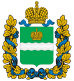 